OSNOVNA ŠKOLA LASLOVO            L A S L O V OKlasa: 602-02/20-01Urbroj: 2158-31-20-135GODIŠNJI PLAN I PROGRAM RADA ŠKOLEZA ŠK. GOD. 2020./2021.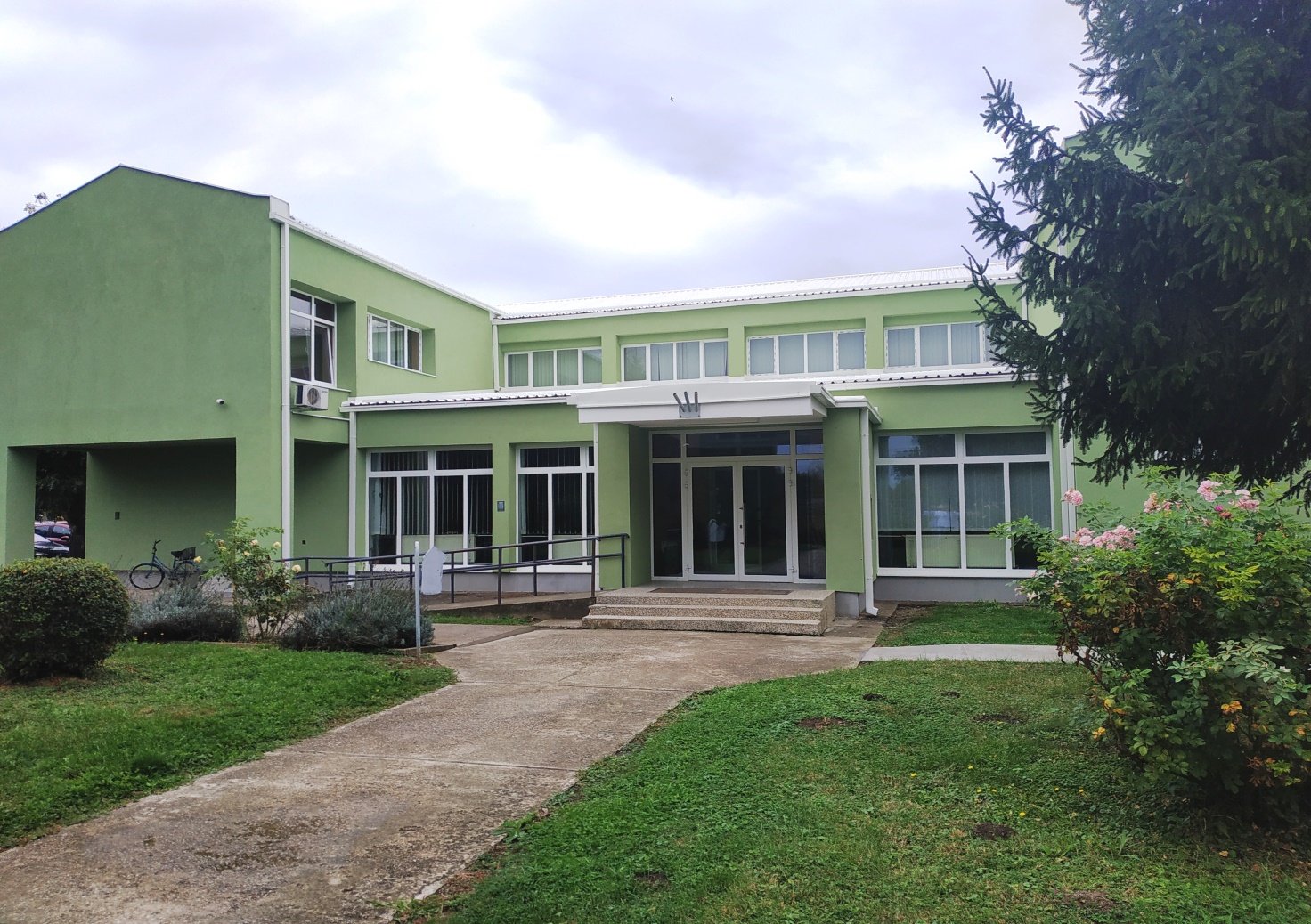                                                LASLOVO, 1. listopada 2020.OSNOVNI PODACI O ŠKOLI1. PODACI O UVJETIMA RADA1.1. Podaci o upisnom područjuObjekt Osnovne škole Laslovo nalazi se u mjestu Laslovo, Školska ulica 1. Školsko upisno područje obuhvaća naselja Laslovo i Palaču. Na početku školske godine u školu je upisano 83 učenika. 69 učenika je iz Laslova, 13 iz Palače i 1 učenik putnik iz Koroga. 1.2.  Unutrašnji školski prostoriUnutrašnji školski prostor sastoji se od osam učionica, kabineta za biologiju, kemiju i fiziku, informatičke učionice, školske knjižnice, športske dvorane sa svlačionicama i potrebnim sanitarijama, školske kuhinje, hola, zbornice i tri uredske prostorije.                                                                                                             Četiri učionice se koriste za razrednu nastavu, a četiri učionice i kabinet bi-ke-fi za predmetnu nastavu. Nastava je  u višim razredima organizirana u specijaliziranim učionicama. Školsku knjižnicu, informatičku učionicu i športsku dvoranu koriste svi učenici škole. Sve učionice i kabineti opremljeni su potrebnim nastavnim sredstvima i pomagalima.Školska knjižnica je uređena i opremljena potrebnim namještajem te s jednim računalom s pripadajućim pisačem i skenerom, dok nabavka literature ovisi o financijskim mogućnostima škole. Ukupan fond knjiga u školskoj knjižnici je 4548  na hrvatskom i 1465 na mađarskom jeziku, a pretplaćeni smo na 3 dječja i 2 stručna časopisa.Škola posjeduje ukupno 45 računala s priključkom na Internet. Od toga u informatičkoj učionici ima 16 računala za učenike i učitelja. Učionice predmetne nastave i  razredne nastave opremljene su  s 23 kompleta računala. U ostalim prostorima na raspolaganju je još 7 računala za potrebe učitelja, ravnatelja, tajnika, računovođe i stručne suradnike. Imamo i dvije interaktivne ploče, jednu u informatičkoj učionici, drugu u učionici engleskog jezika.Škola raspolaže s 18 laptopa za potrebe učitelja, 9 LCD projektora, 22 tableta za učenike,  TV prijemnik, 2 radio kasetofona sa CD playerom te jednom glazbenom linijom od 120 W, 2 digitalna fotoaparata, jednom digitalnom kamerom. Školska športska dvorana je opremljena sa svim potrebnim  spravama za vježbanje i ostalom opremom. Oznaka stanja opremljenosti do 50%..1, od 51-70%..2, od 71-100%..31.3. Školski okoliš Zelene površine se redovito održavaju i uređuju. Za uredno održavanje oranica u školskom dvorištu, uspostavljena je suradnja s roditeljima učenika, koji  koriste te površine za sijanje djeteline, a za uzvrat održavaju te površine.U školskom voćnjaku je zasađeno 80 sadnica višanja. O održavanju i uređivanju voćnjaka brigu vode članovi učeničke zadruge i domar škole. U visokim gredicama pored voćnjaka posađeno je ljekovito i začinsko bilje, jagode i povrće.U školskom dvorištu postoje tri kvalitetna asfaltirana igrališta (rukometno, košarkaško, odbojkaško),  travnato nogometno igralište, atletska staza i jama za skok u dalj sa zaletištem. Pored igrališta su postavljene klupe za učenike,a oko zgrade koševi za otpatke.Igralište za predškolsku djecu s drvenim igračkama, dala je izgraditi Osječko-baranjska županija na ustupljenom školskom prostoru.Parkirališta i betonirane staze su u dobrom stanju i redovito se održavaju, kao i ograda i staze oko školskog dvorišta.1.4. Nastavna sredstva i pomagala                                  Oznaka stanja opremljenosti do 50%..1, od 51-70%..2, od 71-100%..31.5. Knjižni fond škole1.6. Plan obnove i adaptacije U  obnova vanjske fasade škole je završena. Neophodna bi nam bila izgradnja pomoćnog objekta – spremišta za strojeve i alat, te ograda oko prostora septičkih jama, ukoliko se ostvare sredstva od prodaje nekretnine u Palači (zgrada sa školskim stanovima). Objavljen je javni natječaj o prodaji ove nekretnine, ali nije bilo prijava. Planiramo daljnje ličenje i oslikavanje i unutrašnjih prostora škole prema financijskim mogućnostima.Također je zatražena suglasnost osnivača za prodaju zgrade (učiteljski stanovi) u Silašu, za čije korištenje nema zainteresiranih djelatnika škole.2. PODACI O IZVRŠITELJIMA POSLOVA I NJIHOVIM RADNIM ZADUŽENJIMA U          2020./ 2021. ŠKOLSKOJ GODINI Podaci o odgojno-obrazovnim radnicimaPodaci o učiteljima razredne nastavePodaci o učiteljima predmetne nastave2.1.3. Podaci o ravnatelju i stručnim suradnicimaPodaci o ostalim radnicima školeTjedna i godišnja zaduženja odgojno-obrazovnih radnika škole2.2.1. Tjedna i godišnja zaduženja učitelja razredne nastaveTjedna i godišnja zaduženja učitelja predmetne nastave Tjedna i godišnja zaduženja ravnatelja i stručnih suradnika školeTjedna i godišnja zaduženja ostalih radnika školePODACI O ORGANIZACIJI RADA Organizacija smjena   Ministarstvo znanosti i obrazovanja Republike Hrvatske donijelo je dokument s nazivom  Modeli i preporuke za rad u uvjetima povezanima s COVID – 19. Nastavu i rad škole organiziramo u skladu s navedenim dokumentom. Nastavnu godinu započinjemo po Modelu A, a spremni smo prema uvjetima u našoj sredini i školi prijeći i na modele B i C. Redovita nastava se održava u jednoj smjeni (prijepodne) od 8,00 sati. Nastavni sat traje 45 minuta. Između nastavnih sati su mali odmori u trajanju od 5 minuta. Nakon drugog sata je veliki odmor u trajanju od 15 minuta, kada učenici dobivaju mliječni i kuhani obrok. Sati izborne nastave, izvannastavnih sportskih aktivnosti, mađarskog jezika i kulture za učenike viših razreda održavaju se u drugoj smjeni od 14,00 do 15,35 sati.   Ove godine se aktivnosti u školi organiziraju u skladu s preporučenim epidemiološkim mjerama koje vrijede za našu školu, a objavljene su na web stranicama škole i sastavni   u dokumentima „ Epidemiološke mjere zaštite od zaraze virusom COVID-19 za školsku godinu 2020./2021. za učenike i roditelje“ i „ Epidemiološke mjere za djelatnike tijekom nastavne godine 2020./2021. dok traje proglašena epidemija COVID – 19“  i sastavni su dio ovog Godišnjeg plana i programa rada škole.Individualni razgovori s roditeljima će se realizirati na otvorenom prostoru ili telefonski u navedenim terminima.PREDMETNE INFORMACIJE 2020./2021. školska godinaRASPORED INFORMACIJA RAZREDNIKA 2020./2021. školska godinaRaspored dežurstvaTijekom trajanja razdoblja epidemije i prilagođene nastave novonastalim uvjetima, svi učitelji dežuraju u učionicama i ispred učionica u kojima imaju nastavu, a za svaki dan su imenovani i glavni dežurni učitelji.GODIŠNJI KALENDAR RADA ŠKOLE ZA 2020./2021. ŠK. GOD.________________________________________________________________________________Mjesec   Nast.    Radni    Ukupno    Učen.    Blagdani             Objašnjenja i napomene               dani     dani          dana     odmori                                                                                                                                                                              7. IX. (Po)-Početak nastave                                                                                           3.-10.IX.- Održati 1. roditeljski sastanak                                                                                           IX.        18          4              22             4             -             24.IX. (Č) – Sjednica RV i UV                                                                                             1.X.(Č) – Sjednica VR i ŠO                                                                                     5.X.(Po)-Obilježavanje Svjetskog dana učitelja                                                                                                      (nenast.r.d.)    X.          21          1              22            1              -      12.-20.X.- Dani kruha-Dani zahv. za pl. Zem.                                                                                             1.XI. (N)- Svi Sveti  - blagdan                                                                                          2.XI.-3.XI.Jesenski odmor učenika                                                                                          6.XI.(Pe)- Sjednica RV i UV		  XI.         18           2             20            2             1          9.-15.XI.- Održati 2. roditeljski sastanak                                                                                         20.XI.(Pe)-Međunarodni dan djeteta                                                                                         18.-24.XI.- Obilj. Dane sjećanja na Vukovar                                                                                                             i Laslovo 1991.                                                                                         15. X. - 15. XI. – Mjesec hrvatske knjige                                                                                         15.XI.-15.XII. – Mjesec borbe protiv ovisn.  XII.        17         5              22            5             1       23.XII.(Sr) Božićni priredba (snimljeni uratci)                                                                                                       Završetak nastave u I. polugod.                                                                                       24.XII.-8.I. Prvi dio zimskog odmora učenika                                                                                                                                                                             25. i 26.XII.(Sr, Č)–Božić (blagdani)                                                                                            22.XII.(U)-Sjednica RV, UV.               74         12              86           12            2            UKUPNO U PRVOM POLUGODIŠTU                                                                                                  1.I.(Pe)- Nova godina –blagdan                                                                                              I.          15          4              19            4             2                  6.I.(Sr)- Sveta Tri kralja – blagdan                                                                                         13.I.(Po)- Početak nastave u II. polugodištu                                                                                          15. I.(Sr) - Dan međunar. priznanja RH                                                                                          27.I.(N)- Dan sjećanja na holokaust._______________________________________________________________________________ II.           15         5             20             5              -                                 (Su)- Zimska škola fizike                                                                                                               14.II.(Ne) - Valentinovo                                                                                                                16.II.(U) - Maskenbal u školi                                                                                                                      23.II.-26.II.- Drugi dio zimskog odmora                                                                                                          učenika.                                                                                             8.III.(Po)- Međunarodni dan žena                                                                                             8.III(Po)-Sjednice RV, UV III.           23         -            23             -                -              11.III. (Sr)–Dan hrv.jezika                                                                                   15.III.(Po) – Obilježavanje Mađarske revolucije                                                                                                                                    10.III.-20.III. Održati 3.roditeljski sastanak. _______________________________________________________________________________    IV.         16          5             21             5               1            2.IV.(Č) - Međunarodni dan dječje knjige                                                                                            2.IV.- 9.IV.Proljetni odmor  učenika                                                                                                                                                                                4.IV.-5.IV. Uskrs,Uskrsni ponedj.- blagdan                                                                                            9.IV.(Pe)-Sjednice RV, UV                                                                                           1.V.(Su)- Praznik rada - blagdan                                                                                           V.            20         1            21               1              -          13.V.(Č)– Spasovo-Dan župe (nenast. r.d)                                                                                            28.V.(Pe)– Dan škole                                                                                            30.V.(N)-Dan državnosti - blagdan  ________________________________________________________________________________                                                                                                                                                                                                                                                                                         11.VI. (Č) - Tijelovo                                                18.VI. (Pe)- Završetak nastavne godine                                                                         VI.           13          7            20               7              2           18.VI. (Pe)- Sjednica RV i UV                                                 22.VI.(Po)-Dan antif.borbe u RH-blagdan                        24.VI.-2.VII. -Dopunski rad______________________________________________________________________________                                                                                           2.VII. (Pe) – Sjednica RV; UV                                                                                            2.VII.(Pe) -   Ispraćaj uč. 8. rVII.          -           22             22             22               -        12.VII.(Po) – Početak god. odmora učitelja                                                                                                                                                                                                   ______________________________________________________________________________                                                                                                    5.VIII.(Č)–Dan dom.zahvalnosti(blagdan)VIII.         -           21            21              21              1          15.VIII.(N)- Velika Gospa – blagdan                                                                                              24.VIII.(U)- Popravni ispiti                                                                                                                                                                              25.VIII. (Sr) Sjednice RV i UV                                                                                              30.VIII. (Po) – Sjednica VR i ŠO________________________________________________________________________________              102           65            167           65             6            UKUPNO U II. POLUGODIŠTU  ______________________________________________________________________________                176           77            253           68             8          SVEUKUPNO U ŠK. GOD. 2020./21.3.3.  Podaci o broju učenika i razrednih odjela3.3.1. Primjereni oblik školovanja po razredima i oblicima rada4.  TJEDNI I GODIŠNJI BROJ SATI  PO RAZREDIMA I OBLICIMA ODGOJNO-     OBRAZOVNOG RADA                                               REDOVITA NASTAVA Nastavni                                                   Tjedni i godišnji broj sati predmet                 1.            2.            3.           4.            1.-4.             5.             6.            7.            8.            5.-8.           1.-8.Hrvatski j.        5(175)      5(175)    5(175)    5(175)        700           5(175)    5(175)     4(140)     4(140)       630           1330Likovna k.        1(35)       1(35)       1(35)      1(35)          140           1(35)      1(35)       1(35)       1(35)        140             280Glazbena k.       1(35)      1(35)       1(35)       1(35)         140           1(35)      1(35)       1(35)       1(35)        140             280Engleski j.         2(70)      2(70)       2(70)       2(70)         280           3(105)    3(105)     3(105)     3(105)      420             700Matematika      4(140)     4(140)    4(140)      4(140)       560           4(140)    4(140)     4(140)     4(140)      560           1120Priroda                  -             -              -               -               -            1,5(52,5)  2(70)          -               -           122,5          122,5Biologija               -             -              -               -               -                 -             -            2(70)       2(70)       140             140Kemija                  -             -              -                -              -                 -             -            2(70)       2(70)       140             140Fizika                    -             -              -                -              -                 -             -           2(70)        2(70)       140             140Prir.i društvo     2(70)      2(70)       2(70)       3(105)        315              -             -               -              -               -              315Povijest                 -             -              -                -              -              2(70)      2(70)       2(70)        2(70        280             280Geografija             -             -              -                -              -           1,5(52,5)   2(70)       2(70)        2(70)       262,5          262,5Tehnička k.           -            -               -                -              -              1(35)      1(35)       1(35)        1(35)       140             140Tjel.i zdr. k.      3(105)    3(105)     3(105)      2(70)         385           2(70)      2(70)       2(70)        2(70)       280              665Informatika                                                                                        2(70)       2(70)                                       140              140UKUPNO:         630         630          630          630         2520             840        875          910          910       3536           6056                                                             IZBORNI PREDMETIVjeronauk         2(70)       2(70)       2(70)        2(70)       280           2(70)       2(70)       2(70)        2(70)       280             560Njemački jez.                                                    2(70)         70           2(70)       2(70)       2(70)        2(70)       280             350Informatika       2(70)       2(70)       2(70)        2(70)       280                                           2(70)       2(70)        140             420  UKUPNO:         140          140           140          210        630             140         140          210          210         700            1330                                                       MAĐARSKI JEZIK (model C)  Redovita nast.  2(70)      2(70)       2(70)        2(70)        280           2(70)       2 (70)       2(70)       2(70)      280              560INA (njegov.mađ. kulture)    2(70)       2(70)      2(70)        2(70)        280           2(70)       2(70)        2(70)       2(70)       280              560  UKUPNO:    4(140)     4(140)     4(140)      4(140)       560          4(140)     4(140)      4(140)     4(140)      560            1120                              OSTALI OBLICI NEPOSREDNOG ODGOJNO-OBRAZOVNOG RADASat razrednika   1(35)      1(35)        1(35)        1(35)       140          1(35)       1(35)       1(35)        1(35)        140             280Dopunska nast. 1(35)      1(35)        1(35)        1(35)       140          1(35)       1(35)       1(35)        1(35)        140             280Dodatna nast.    1(35)     1(35)         1(35)        1(35)       140          1(35)       1(35)       1(35)        1(35)        140             280I N A                 1(35)     1(35)         1(35)        1(35)       140          1(35)       1(35)       1(35)        1(35)        140             280UKUPNO:         140       140            140           140         560           140          140         140          140           560           11204.1.    Mađarski jezik – model C                         Razred        Br.učenika        Br. grupa     Izvršitelj programa   Sati tjedno i godišnje                                1.                  7                            1           Angela Gerštmajer          2            70                                2.                  5                            1                 #            #                  2            70                                  3.                  6                            1                 #            #                  2            70                                                      4.                  3                            1                 #            #                  2            70                                5.                  4                            1                 #            #                  2            70                                    6.                  4                            1                  #           #                  2            70                                    7.                  2                            1                 #            #                  2            70                                8.                  3                            1                 #            #                  2            70                                                                                                                                                                                                                                                                                                                                 UKUPNO:           1.-8.               34                           8                                                  16          560 4.2.Broj učenika i skupina  za ostale oblike odgojno-obrazovnog radaBroj učenika uključenih u izbornu nastavu4.2.2. Tjedni i godišnji broj nastavnih sati  i skupina dopunske nastavePlanira se fleksibilno prema potrebama učenika pojedinih razreda koji će se tijekom školske godine mijenjati. Grupa se formira prema odredbama Pravilnika o broju učenika u redovitom i kombiniranom razrednom odjelu i odgojno-obrazovnoj skupini u osnovnoj školi.Dopunsku nastavu će realizirati:- Ružica Slam u 1. razredu – HJ, Mat……………………………………………..1 sat tjedno- Alisa Tunić u 2. razredu – HJ, Mat. ..…………………………………………... 1 sat tjedno- Marija Galić u 3. razredu – HJ, Mat .....................................................................1 sat tjedno- Ljiljana Roček  u 4. razredu – HJ, Mat…………………………………………. 1 sat tjednoUKUPNO od 1. – 4. razreda:                                                               4 sata tjedno ili 140 sati godišnje- Elvira Grančić 5.-8. razred – hrvatski jezik …………………………………….1 sat tjedno- Barbara Dadić Eđed 5.-8. razred – engleski jezik…………………...…………..1 sat tjedno- Svetlana Tomić 5.-8. razred – matematika……………………….……………...1 sat tjedno- Anastazija Noskov 7. razred – kemija…………………………………………...1 sat tjedno- Anastazija Noskov 8.razred – kemija…………………………………………....1 sat tjednoUKUPNO od 5. – 8. razreda :                                                             5 sati tjedno ili 175 sati godišnjeTijekom školske godine učenici će se uključivati u dopunsku nastavu prema potrebama. O radu sa  svakim učenikom vodit će se evidencijski list.4.2.3. Tjedni i godišnji broj nastavnih sati dodatne nastave     Dodatni rad je planiran s učenicima koji pokazuju poseban interes i sposobnosti za određeno područje,   a realizirat će se u okviru redovnog tjednog zaduženja učitelja. Zbog epidemioloških mjera rad u dodatnoj nastavi, koja uključuje skupinu učenika iz različitih razreda,  realizira se izmjenično po razredima uživo ili na daljinu.Naziv programa         Razred    Broj učenika    Broj skupina              Izvršitelj             Broj sati                                                                                                                                   tjedno    godišnjeScensko-recitatorska          1.                10                       1               Ružica Slam                   1            35_____________________________________________________________________________________Matematika                        2.                 3                        1               Alisa Tunić                     1            35_____________________________________________________________________________________Priroda i društvo                3.                 11                      1               Marija Galić                   1             35_____________________________________________________________________________________Lutkari                               4.                 7                        1               Ljiljana Roček                1             35_____________________________________________________________________________________ Napredeni Englezi          1.-4.               4                        1            Barbara Dadić Eđed          1             35_____________________________________________________________________________________      Ukupno                         1.– 4.              35                     5                                                        5             175Multikulti ambasadori    5.-7.               9                       1                 Barbara Dadić Eđed       1             35 Povijest                           5.-8.               9                       1                 Mirela Mašić                  1             35Literarno-scenska           5.– 8.              6                       1                 Elvira Grančić               1              35 UKUPNO:                   5.– 8.             24                       3                                                         3             105 UKUPNO:                   1.-8.               59                       8                                                         8             280Potrebno je planirati i moguću akceleraciju učenika.4.2.4. Obuka plivanjaRealizira se u skladu s mogućnostima i planiranim sredstvima osnivača.Uključenost učenika u izvannastavne aktivnosti  Naziv aktivnosti           Razred       Br. učenika                    Voditelj                          Broj sati                                                                                                                                   tjedno      godišnje Igraonica                          1.               12                            Ružica Slam                      1                35 Sportsko-ritmička            2.                 4                             Alisa Tunić                       1                35 Kreativna radionica         3.                12                           Marija Galić                       1                35 Sportska                           4.                 7                           Ljiljana Roček                    1                35 Pjevački zbor                   5.                 7                          Marina Jonjić                       2                70 Njegov.mađ.kult             1.-4.             16                       Angela Gerštmajer                 2               70 Njegov.mađ.kult             5.-8.               7                       Angela Gerštmajer                 2               70Digitalni alati                     4.               10                        Zdravka Milošić                    1               35Mrežne stranice                 7.                 7                        Zdravka Milošić                    1                35ŠSK Vuka                        1.-8.             32                       Stjepan Loinjak                      2               70Učenička zadruga            2.- 8.            71                       Anastazija Noskov                 2               705. PLANOVI RADA RAVNATELJA, ODGOJNO-OBRAZOVNIH I OSTALIH RADNIKA5.1. Plan rada ravnatelja                                                                                                                  ravnateljica: Silvija Bocka, prof.5.2. Plan rada stručnog suradnika pedagoga                                                                                                                                          Stručna suradnica pedagoginja  škole: Katarina Krajnović 5.3. Plan rada stručnog suradnika knjižničara                                                                Stručni suradnik školski knjižničar: Gordana Bilić5.4. Plan rada tajništva i računovodstvene financijske službe       5.4.1. Plan rada tajnika    Normativno-pravni posloviizrada normativnih akata, ugovora, rješenja i odlukapraćenje i provođenje propisa.     Kadrovski posloviposlovi vezani za zasnivanje i prestanak radnog odnosa,vođenje evidencije o radnicima,prijave i odjave radnika i članova njihovih obitelji službama zdravstvenog i mirovinskog osiguranja,izrada rješenja o korištenju godišnjeg odmora radnika i vođenje kontrole,vođenje ostalih evidencija o radnicima.     Opći i administrativno-analitički poslovirad sa strankama,suradnja s tijelima upravljanja i radnim tijelima škole te s nadležnim ministarstvima, uredimadržavne uprave, jedinicama lokalne i područne (regionalne) samouprave,sudjeluje u pripremi sjednica i vodi dokumentaciju školskog odbora,vodi evidenciju o radnom vremenu administrativno-tehničkih i pomoćnih radnika,obavlja i dodatne poslove koji proizlaze iz programa, projekata i aktivnosti koji se financiraju iz proračuna jedinica lokalne i područne (regionalne) samouprave,obavlja i ostale administrativne poslove koji proizlaze iz godišnjeg plana i programa rada škole i drugih propisa,      -    vodi evidenciju podataka o učenicima,      -    obrađuje podatke u elektronskoj matici (administrator imenika),      -    arhivira podatke o učenicima i radnicima,      -    ažurira podatke o radnicima,      -    izdaje javne isprave,      -    obavlja poslove vezane uz unos podataka o radnicima u E-matici (e-Matica, CARNet, Registar            zaposlenika u javnim službama),priprema podatke vezano uz vanjsko vrednovanje,prima, razvrstava, urudžbira, otprema i arhivira poštupriprema potrebne dokumenatacije za projekte.       5.4.2.  Plan rada voditelja  računovodstvaorganizira i vodi računovodstvene i knjigovodstvene poslove škole,u suradnji s ravnateljem, izrađuje prijedlog financijskog plana po programima i izvorima       financiranja te prati njihovo izvršavanje,vodi poslovne knjige u skladu s propisima,kontrolira obračune i isplate putnih naloga,sastavlja godišnje i periodične financijske te statističke izvještaje,priprema operativna izvješća i analize za školski odbor i ravnatelja škole te za jedinice lokalne i područne (regionalne) samouprave,priprema godišnji popis imovine, obveza i potraživanja, knjiži inventurne razlike i otpis vrijednosti,surađuje s nadležnim ministarstvima, uredima državne uprave, jedinicama lokalne i područne (regionalne) samouprave, službama mirovinskog i zdravstvenog osiguranja, poreznim uredima,usklađuje stanja s poslovnim partnerima,obavlja poslove vezane uz uspostavu i razvoj sustava financijskog upravljanja i kontrole (FMC),obavlja i dodatne računovodstvene, financijske i knjigovodstvene poslove koji proizlaze iz programa, projekata i aktivnosti koji se financiraju iz proračuna jedinica lokalne i područne (regionalne) samouprave,obavlja i ostale računovodstvene, financijske, i knjigovodstvene poslove koji proizlaze iz       godišnjeg plana i programa rada škole i drugih propisa,obračunava isplate i naknade plaća u skladu s posebnim propisima,obračunava isplate po ugovorima o djelu vanjskim suradnicima,obračunava isplate članovima povjerenstava,evidentira i izrađuje ulazne i izlazne fakture,radi blagajničke poslove te obavlja ostale poslove koji proizlaze iz godišnjeg plana i programarada škole i drugih propisa,radi računovodstvene poslove oko realizacije projekata.5.5. Plan rada školskog liječnikaUzimajući u obzir trenutnu epidemiološku situaciju, mogućnost poštivanja mjera zaštite tijekom pružanja zdravstvene zaštite te potreba i prava školske djece na specifičnu i preventivnu zdravstvenu zaštitu ( aktivnosti će se provoditi u ambulanti, samo iznimno u adekvatnim prostorima škole).PRIORITETNE AKTIVNOSTISistematski pregledi učenika  8.  Razreda OŠ – započet će odmah početkom školske godine, cijepljenje protiv difterije,tetanusa i dječje paralize cjepivom DITE IPV , obavijest o dobrovoljnom cijepljenju HPV cjepivom- letak (donijeti na uvid medicinsku dokumentaciju ako učenik ima veće zdravstvene teškoće)Pregledi prije upisa u 1.razred OŠ – pregledi će započeti već krajem siječnja 2021. , cijepljenje protiv ospica, rubeole, zaušnjaka i dječje paralize – MMR  i IPV cjepivomKontrolni pregledi – rade se kontinuirano prema indikaciji nakon sistematskih pregledaCijepljenje protiv HPV-a za 8.razrede- kontinuiranoNamjenski pregledi i izdavanje mišljenja, preporuka, potvrde- kontinuirano prema zahtjevuprofesionalna orijentacija učenika VIII razreda uz sistematski i upućivanje na zavod za zapošljavanje učenika s rješenjima o primjerenom obliku školovanja  ili učenika s većim zdravstvenim  teškoćama zbog odabira daljnjeg školovanjapregled učenika za međuškolska sportska natjecanjapregledi za upis u srednje školepregled za prilagodbu nastave tjelesnog odgoja kod učenika sa zdravstvenim teškoćama pregled učenika za utvrđivanje primjerenog oblika školovanja i pomoć pomoćnika u nastavipraćenje učenika s poteškoćama u učenju ili s zdravstvenim poteškoćamadruge potvrdeHigijensko epidemiološka zaštita uz provođenje redovitog cijepljenja svi  prvašići cijepe se pri pregledu za školu ili tijekom prvog razreda cjepivom protiv ospica, rubeole i zaušnjaka- MPR , i cjepivom protiv dječje paralize-IPVučenici  VIII razreda cijepit će se protiv difterije, tetanusa i dječje paralize- DITE IPV,                             te im se preporuča dobrovoljno i besplatno cjepivo protiv HPV (u dvije doze), roditelji će dobiti obavijest-informirani  pristanak  koji obavezno moraju vratiti potpisan i ispunjen  školskom liječnikucijepljenje se obavlja u ambulanti školske medicine- iznimno u prostorijama školeZdravstveni odgoj – kurikulum na daljinu- kontinuirano ( video materijali na You Tube- zdravstveni odgoj)I razred,   pravilno pranje zuba III razred,  skrivene kalorijeV razred,  promjene vezane uz pubertet i higijenu  Savjetovališni rad- kontinuirano prema zahtjevu- provodit će se  na daljinu, telefonski ili u ambulantiSudjelovanje u stručnim povjerenstvima  za određivanje primjerenog  oblika  školovanja.Suradnja s stručnim suradnicima škole, nastavnicima, roditeljimaPREMA MOGUĆNOSTIMA  organizacije provodit će se Sistematski pregledi učenika 5.razreda OŠSkrining učenika :                                                                                                                                         3.razred- mjerenje tjelesne težine, tjelesne visine, ispitivanje vida i vida na boje6.razred- mjerenje tjelesne težine, tjelesne visine, pregled kralježniceRazgovor s razrednicima učenika I i V razreda, o prilagodbi na školuAko imate nekakvih pitanja, zamolbi  ili primjedbi –kontakt telefon 225- 751,  mob. 0992257500E-mail-  skolskatim1.osijek@gmail.comVaš školski liječnik – Vesna Buljan Vaša medicinska sestra – Sanja Šolaja 5.6. Plan rada razrednikaPoslovi razrednika se ostvaruju u:neposrednom odgojno-obrazovnom radu s učenicima,posrednom radu s roditeljima, stručnim suradnicima, učiteljima razrednog vijeća i u ostalim poslovima koji proizlaze iz neposrednog odgojno-obrazovnog rada.Razrednici će na početku školske godine ustrojiti pedagošku dokumentaciju za svoj razredni odjel i  upisati sve potrebne podatke u e Dnevnik.Putem tajništva škole zatražit će prijepis ocjena za novopridošle učenike i upisati ih u matičnu knjigu,registar i E-maticu. Pregledati jesu li svi učitelji upisali tražene podatke u e Dnevnik.Do 30. rujna 2020. unijet će sve podatke o razrednom odjelu i učenicima u E-maticu i e Dnevnik.Tijekom školske godine vršit će kontrolu :- upisa održanih nastavnih sati u e Dnevniku- upisa svih realizacija- da li se ocjenjivanje učenika vrši u skladu s Pravilnikom.Pratiti i pravovremeno evidentirati :- zdravstvenu i socijalnu zaštitu- kulturnu i društvenu djelatnost- nazočnost roditeljskim sastancima i pojedinačnim razgovorima- suradnju s roditeljima i ostalim odgojnim čimbenicima- zapisnike sa sjednica razrednih vijeća i roditeljskih sastanaka.Razrednici će :- pratiti rad učenika svoga odjela i skrbiti o njima- ispunjavati i supotpisivati razrednu dokumentaciju- pripremati i voditi sjednice Razrednog vijeća i podnositi izvješća o radu odjela- redovito održavati suradnju s roditeljima i izvješćivati ih o uspjehu i ponašanju učenika- predlagati pedagoške mjere u skladu s Pravilnikom- utvrditi ocjenu iz vladanja učenika na kraju školske godine- organizirati potrebnu pomoć učenicima i roditeljima pri elektronskoj prijavi za upis u srednju školu- organizirati izlete za svoj razredni odjel- uredno voditi svu razrednu dokumentaciju, e Dnevnik i E-maticu.  Plan roditeljskih sastanaka1. roditeljski sastanak održati u tjednima   3. – 10. rujna 2020.2. roditeljski sastanak održati u tjednu      9. –  15. studenog 2020.3. roditeljski sastanak  održati u tjednu      10. ožujka – 20.travnja 2021. Roditeljski sastanci će se zbog epidemiološke situacije održavati na otvorenom, kad je to moguće. Ako roditeljski sastanak nije moguće organizirati na otvorenom, održat će se na daljinu.6. PLAN RADA ŠKOLSKOG ODBORA I STRUČNIH TIJELA6.1. Plan rada Školskog odboraŠkolski odbor je organ upravljanja školom. Sastav i djelokrug rada Školskog odbora utvrđeni su Zakonom  o odgoju i obrazovanju u osnovnoj i srednjoj školi te Statutom škole.Osnovne zadaće Školskog odbora su da: - utvrđuje prijedlog Statuta te uz prethodnu suglasnost osnivača donosi Statut,- donosi opće akte na prijedlog ravnatelja,- donosi Školski kurikulum,- donosi Godišnji plan i program rada i nadzire njegovo izvršavanje,- imenuje ravnatelja uz suglasnost ministra i razrješava ravnatelja pod uvjetima   utvrđenim zakonskim propisima,- određuje zamjenika ravnatelja u slučaju privremene spriječenosti ravnatelja u    skladu sa zakonom i ovim Statutom,- donosi financijski plan, polugodišnji i godišnji obračun na prijedlog ravnatelja, - odlučuje o uporabi dobiti u skladu sa zakonom i ovim Statutom,- odlučuje samostalno o stjecanju, opterećivanju ili otuđivanju imovine čija je     vrijednost od 100.000,00 do 200.000,00 kuna,- odlučuje uz suglasnost osnivača o stjecanju, opterećivanju ili otuđivanju   imovine čija je vrijednost veća od 200.000,00 kuna,- odlučuje uz suglasnost osnivača o stjecanju, opterećivanju ili otuđivanju   nekretnina bez obzira na vrijednost,- utvrđuje cijenu korištenja školskih prostora za povremene i privremene  korisnike,- utvrđuje cijenu školske kuhinje,- predlaže osnivaču promjenu naziva i sjedišta škole,- predlaže osnivaču promjenu djelatnosti škole,- predlaže ravnatelju mjere poslovne politike škole,- razmatra rezultate  odgojno-obrazovnog rada,- na prijedlog ravnatelja donosi odluku o upućivanju radnika na liječnički   pregled kod ovlaštenog izabranog doktora specijaliste medicine rada radi  utvrđivanja radne sposobnosti,- odlučuje o zahtjevima radnika za zaštitu prava iz radnog odnosa,- odlučuje o žalbama protiv rješenja školskih tijela donesenih na osnovi javnih   ovlasti, osim kada je zakonom ili podzakonskim aktom određeno drugačije,- osniva učeničke klubove i udruge,- razmatra predstavke i prijedloge građana u svezi s radom škole i- obavlja i druge poslove određene propisima, ovim Statutom i drugim općim    aktima škole.  Članovi Školskog odbora – šk. god. 2020./21.   Iz reda učitelja i                                                    Osnivač imenovao           Iz reda zaposlenika        stručnih suradnika:        Iz reda roditelja:               samostalno:                          škole:   1.Barbara Dadić Eđed       1. Ivica Deže                1. Ljubica Kukučka          1. Katarina Krajnović   2. Zdravka Milošić                                                  2. Zorica Paliž-Toth                                                                                    3. Izabela Katić Školski odbor će raditi  na sjednicama prema potrebi.6.2. Plan rada Učiteljskog vijećasjednica – 31. kolovoza 2020.SADRŽAJ:    -Usvajanje zapisnika s prethodne sjednice.                       -Izvješće o pregledu pedagoške dokumentacije i e-Dnevnika.                       -Realizacija stručnog usavršavanja učitelja.                       -Izvješće o realizaciji Godišnjeg plana i programa u šk. god. 2019./2020.                                   -Organizacija rada i zaduženja učitelja u epidemiološkim uvjetima.                                    -Prijedlozi za izradu Školskog kurikuluma      2.   sjednica – 24. rujna 2020.            SADRŽAJ:   - Plan i program rada Stručnih aktiva u šk.god. 2020./2021.                                  - Prijedlog Godišnjeg plana i programa rada škole za 2020./2021. šk. god.                                   -Prijedlog Školskog kurikuluma za 2020./2021.                                   - Obilježavanje Svjetskog dana učitelja (5. listopada).                                  - Obilježavanje Dana zahvalnosti za plodove zemlje – Dani kruha  i Dječjeg tjedna.                                   - Epidemiološko stanje i uvjeti u školi.3. sjednica – 6. studeni 2020.SADRŽAJ :  - Analiza uspjeha u učenju i vladanju učenika. - Rad u izbornoj,dodatnoj,dopunskoj nastavi i INA   -Analiza načina rada u školi (Model A, B ili C)  -Sjećanje na Vukovar i Laslovo 1991.  - Planiranje predbožićnih aktivnosti i priredbe. - Obavijesti, pitanja i prijedlozi.                                  - Stručno predavanje za učitelje.       4. sjednica –29. prosinca 2020.SADRŽAJ : - Izvješće o postignutim rezultatima na kraju I. polugodišta.                    - Odluke o primjeni pedagoških mjera (iz nadležnosti UV).                     - Plan aktivnosti djelatnika za vrijeme zimskog odmora učenika.                    - Analiza i vrednovanje tijeka realizacije nastave (Model A, B ili C).                                 - Stručno predavanje za učitelje.                       5. sjednica –8. ožujka 2021.SADRŽAJ : - Analiza uspjeha učenika u učenju i vladanju.                      - Analiza i vrednovanje tijeka realizacije nastave (Model A, B ili C).                      - Mogućnost realizacije  ekskurzije učenika 5. – 8. razreda.                       - Mogućnost realizacije i program ŠKOLE U PRIRODI –Sv.Filip Jakov                         (za učenike 4. razreda).                     -  Pripreme i zaduženja za Dan škole (29. svibnja).                     -  Upis učenika u prvi razred; imenovanje povjerenstva.6. sjednica –9. travnja 2021.SADRŽAJ : - Analiza uspjeha učenika u učenju i vladanju.                     - - Analiza i vrednovanje tijeka realizacije nastave (Model A, B ili C).                     -  Pripreme i zaduženja za Dan škole (29. svibnja).                     -  Upis učenika u prvi razred; imenovanje povjerenstva.                                  - Stručno predavanje za učitelje.    7. sjednica –  18. lipnja 2021.            SADRŽAJ:  - Izvješće o uspjehu učenika u učenju i vladanju na kraju nastavne godine.                     - Donošenje odluka o pedagoškim mjerama za učenike.                                 - Raspored dopunskog rada za učenike s negativnim ocjenama.                                 -  Izvješće o realizaciji terenske nastave učenika 5.-8. razreda.                                 - Izvješće o realizaciji Škole u prirodi 4. razreda.                                                                                       - Svečani ispraćaj učenika 8. razreda.                     - Podjela svjedodžbi učenicima.                     - Pregled pedagoške dokumentacije i e-Dnevnika.                     - Raspored korištenja godišnjih odmora učitelja.8.  sjednica –  2. srpnja  2021.SADRŽAJ: -  Izvješće o uspjehu učenika nakon dopunskog rada.                    - Raspored popravnih ispita u kolovozu.                    -Imenovanje povjerenstva za popravne ispite.                    - Izvješće o provedenom upisu u prvi razred.                                - Pravilnik o kalendaru rada za šk. god. 2021./2022.                                - Prijedlog zaduženja učitelja u 2021./2022. šk. godini.                                -  Stručno predavanje za učitelje.       9.   sjednica – 25. kolovoza  2021.SADRŽAJ :  - Izvješće o uspjehu učenika nakon popravnih ispita.                     - Realizacija stručnog usavršavanja učitelja.                                 - Izvješće o pregledu pedagoške dokumentacije i e-Dnevnika.                     - Izvješće o ostvarivanju Godišnjeg plana i programa rada u šk.god. 2020./2021.                                 -  Organizacija rada i zaduženja učitelja u šk. god. 2021./2022.                                 -  Prijedlozi za izradu Školskog kurikuluma za šk. god. 2021./2022.                     -  Organiziranje dočeka prvaša.       6.3. Plan rada Razrednog vijeća   1.   sjednica – 24. rujna 2020.SADRŽAJ : - Podaci o razrednom odjelu.                     - Ustroj pedagoške dokumentacije.                     - Uključenost učenika u izbornu, dodatnu, dopunsku nastavu, INA i IŠA.                                               sjednica – 6. studenog 2020. SADRŽAJ : - Analiza uspjeha učenika u učenju i vladanju.                     - Rad u izbornoj, dodatnoj, dopunskoj nastavi, INA i IŠA.                     - Obilježavanje Dana sjećanja na Vukovar i Laslovo 1991.sjednica – 29. prosinca 2020. SADRŽAJ : - Realizacija nastavnih planova i programa u I. polugodištu.                     - Analiza postignuća učenika na kraju I. polugodišta.                     - Odluke o primjeni pedagoških mjera (iz nadležnosti RV).sjednica – 8.ožujka 2021. SADRŽAJ : - Analiza odgojno-obrazovnog rada i uspjeha učenika.sjednica – 18. lipnja 2021.SADRŽAJ : - Realizacija nastavnih planova i programa na kraju nast.god. i ostvareni fond                       sati po programima.                     - Utvrđivanje uspjeha učenika u učenju i vladanju.                     - Odluke o primjeni pedagoških mjera (iz nadležnosti RV).sjednica – 2. srpnja 2021.SADRŽAJ: - Utvrđivanje uspjeha učenika nakon dopunskog rada.sjednica – 25. kolovoza 2021.SADRŽAJ: - Utvrđivanje uspjeha učenika nakon  popravnih ispita.6.4. Plan rada Vijeća roditeljaS ciljem ostvarivanja zadaća osnovnog školstva, povezivanja škole s društvenom sredinom i ostvarivanja interesa učenika, u školi se ustrojava Vijeće roditelja. Sačinjavaju ga po jedan predstavnik roditelja svakog razrednog odjela.Vijeće roditelja raspravlja o pitanjima značajnim za život i rad škole te daje mišljenja i prijedloge:u svezi s prijedlogom i realizacijom Školskog kurikuluma i Godišnjeg plana i programa rada,predlaže svog člana Školskog odborau svezi s radnim vremenom škole, početkom i završetkom nastave te drugim oblicima odgojno-obrazovnog rada,u svezi s organiziranjem izleta, ekskurzija, športskih natjecanja i kulturnih manifestacija,u svezi s vladanjem i ponašanjem učenika u školi i izvan nje,u svezi s osnivanjem i djelatnosti učeničkih udruga te sudjelovanjem učenika u njihovu radu,u svezi s pritužbama na obrazovni rad,u svezi s unapređenjem obrazovnog rada, uspjehom učenika u obrazovnom radu, izvanškolskim i izvannastavnim aktivnostima teobavlja druge poslove prema odredbama ovoga statuta i drugih općih akata škole.       Vijeće roditelja raspravlja o prijedlogu Kućnog reda i Etičkog kodeksa neposrednih   nositelja odgojno-obrazovne djelatnosti.Članovi Vijeća roditelja u šk. godini 2020./2021.              1.  Ivana Eđed 	      	              5.  Valerija Pardon              2.  Ivica Deže                                      6.  Svjetlana Pušeljić              3.  Manuela Ivanišić                           7.  Anita Toth              4.  Ružica Vujević                              8.  Irenke BalićRad Vijeća roditelja odvija se na sjednicama, tijekom godine prema potrebi, a obvezno na počeku i na kraju školske godine.6.5. Plan rada Vijeća učenikaPo jedan predstavnik svakog razrednog odjela ulazi u sastav Vijeća učenika škole.Članovi Vijeća učenika između sebe biraju predsjednika Vijeća.Vijeće učenika:priprema i daje prijedloge tijelima škole o pitanjima važnim za učenike, njihov rad i rezultate u obrazovanju,predlaže osnivanje učeničkih klubova i udruga,predlaže mjere poboljšanja uvjeta rada u školi,raspravlja o prijedlogu Kućnog reda i Etičkog kodeksa neposrednih nositelja odgojno-obrazovne djelatnosti,pomaže učenicima u izvršenju školskih i izvanškolskih obveza,skrbi o socijalnoj i zdravstvenoj zaštiti učenika,obavlja druge poslove u skladu sa zakonom, ovim Statutom i drugim općim aktima.Vijeće učenika radi na sjednicama prema potrebi.   Članovi Vijeća učenika u šk. godini 2020./2021.Ivano Eđed                                    5. Petra TolićIvan Deže                                       6. Toni NađBelinda Eđed                                 7. Laura ŠijanDino Fabo                                      8. Ivan Pacek7. PLAN STRUČNOG OSPOSOBLJAVANJA I USAVRŠAVANJA Rad aktiva školaSvrha stručnog aktiva je organizirano okupljanje i neposredno sudjelovanje učitelja srodnih skupina predmeta radi zajedničkog rada na unapređenju odgojno-obrazovnog rada i vlastitog stručnog usavršavanja kroz upoznavanje s didaktičko-metodičkim inovacijama, praćenje stručne literature i tiska, razmjene informacija sa sudjelovanja na stručnim skupovima organiziranim od strane škole ili Ministarstva prosvjete, odnosno županije. Aktivno sudjelovanje u radu stručnog aktiva vrlo važna stavka učiteljevog stručnog usavršavanja, budući da se radi o skupu učitelja istih ili srodnih zahtjeva stručnog usavršavanja konkretnije vezanih za odgojno područje. Stručni aktiv ima svog voditelja koji surađuje s ravnateljicom i stručnim suradnicima škole. Evidencije o redovitom sudjelovanju u radu stručnih aktiva vodi voditelj aktiva. Na svakoj sjednici određuje se zapisničar, abecednim redom. Zapisnike čuva voditelj aktiva te ih na kraju školske godine predaje ravnateljici škole. Djelatnost aktiva odvija se na nekoliko razina. To su poslovi vezani za struku, pedagoška razina, didaktičko-metodička problematika, nastava te održavanje nastavne opreme.Program rada stručnog aktiva razredne nastaveu školskoj 2020./2021. godiniČlanovi aktiva učiteljice razredne nastave:Ružica SlamAlisa TunićMarija GalićLjiljana Roček – voditeljica.

1. Izbor voditelja Aktiva razredne nastave
2. Vođenje zapisnika na sjednicama Aktiva razredne nastave
3. Stručno usavršavanje na sjednicama Aktiva razredne nastave
4. Međurazredna suradnja u zajedničkim aktivnostima (projekti, terenska nastava, integrirani dani, priredbe i svečanosti u školi i sl.) tijekom školske godine
5. Suradnja sa školskom knjižničarkom
6. Suradnja sa školskom pedagoginjom
7. Suradnja s roditeljima
8. Suradnja s lokalnom zajednicom
9. Vremenik održavanja triju sjednica Aktiva razredne nastave
10. Stručno usavršavanje na Županijskim stručnim vijećima učitelja razredne nastave
11. Stručno usavršavanje na Međužupanijskim stručnim skupovima razredne nastave                                                             Voditeljica Aktiva RN. Ljiljana Roček

Program rada stručnog aktiva prirodoslovno-matematičke skupine predmetau školskoj 2020./2021. godiniČlanovi aktiva:Matematika, Fizika: Svetlana Tomić – voditeljica.Kemija, Biologija, Priroda: Anastazija NoskovGeografija: Iva MedvešekInformatika: Zdravka MilošićTjelesna i zdravstvena kultura: Stjepan Loinjak.                                                                                                   Voditeljica aktiva: Svetlana TomićProgram rada stručnog aktiva odgojne skupine predmetau školskoj 2020./2021. godiniČlanovi aktiva :Glazbena kultura: Marina JonjićTehnička kultura: Zoran SvorenLikovna kultura: Lidija BenakovićVjeronauk: Stella Pavošević (voditeljica), Attila Kettos, Obrad Gavrić                                                                                                  Voditeljica aktiva: Stella PavoševićProgram rada stručnog aktiva društvene skupine predmetau šk. g. 2020./2021.Članovi:Hrvatski jezik: Elvira GrančićEngleski jezik: Barbara Dadić Eđed (voditeljica)Njemački jezik: Lana MarMađarski jezik: Angela GerštmajerPovijest: Mirela Mašić                                                                                                     Voditeljica: Barbara Dadić EđedStručno usavršava u školi i i izvan škole   Svi djelatnici škole će se redovito usavršavati u svom djelokrugu kroz osposobljavanja, stručna predavanja i usavršavanja u školi i izvan nje.   Učitelji i stručni suradnici škole će se usavršavati u školi na svojim aktivima i na učiteljskim vijećima, slušat će online predavanja i sudjelovati na videokonferencijama. Izvan škole će sudjelovati u radu županijskih stručnih vijeća i stručnih skupova u organizaciji Agencije za odgoj i obrazovanje (prema Katalogu stručnih skupova), a neobvezno će sudjelovati  na skupovima koje organiziraju različite udruge ili nakladničke kuće.   Zaposlenici škole se usavršavaju putem različitih projekata ( Erasmus + KA1 i KA2) kako bi unaprijedili rad škole.8.  PODACI O OSTALIM AKTIVNOSTIMA U FUNKCIJI ODGOJNO-OBRAZOVNOG      RADA I POSLOVANJA ŠKOLSKE USTANOVE        8.  1.     Estetsko i ekološko uređenje životne i radne sredine       Svi odjeli od 1. do 8. razreda će zajedno sa svojim razrednicima voditi stalnu brigu o estetskom i ekološkom uređenju životne i radne sredine,  ozelenjavanjem unutrašnjih i vanjskih prostora škole, uređivanjem okoliša, prigodnim uređivanjem panoa u učionicama i holu škole.                  Zadaci                                                   Izvršitelji                                    Vrijeme1. Uređenje panoa u učionicama               Razrednici,učenici                               Tijekom šk. godine2. Prigodno uređivanje panoa u holu        Učiteljica likovne kulture i                  Tijekom šk.godine                                i hodnicima (prizemno).                        estetsko uređenje Lidija Benaković                                                                   Mađ.jezik – A. Gerštmajer                                                                   Hrvatski jezik – Elvira Grančić                                                                   Povijest – Mirela Mašić                                                                   Geografija-Iva Medvešek                                                                                                  Vjeronauk – vjeroučitelji                                                                   Školska knjižničarka – G. Bilić                                                                   Razrednici i učenici3.Stalna briga o održavanju cvijeća                                                                                                                          i zelenila u učionicama                           Razrednici,učenici                                 Tijekom šk. godine4. Održavanje i briga o zelenilu u    zajedničkim unutrašnjim prostorima      Spremačice, učenička zadruga               Tijekom šk. godine5. Uređenje okoliša škole,                           Učenici 1. – 8. razreda, svi djelatnici      ozelenjavanje – sadnja sadnica               Učenička zadruga – Anastazija Noskov       X. – XI. mjesec                                                                                                                                                                                                                                  drveća i ukrasnog grmlja,                                                                                              III.-IV. mjesec    uređivanje cvjetnih gredica                     6. Uređivanje i održavanje školskog          Domar     voćnjaka i obradivih površina.              Učenička zadruga – Anastazija Noskov                                                                    Vanjski suradnici-roditelji učenika         Tijekom šk. god.7. Uređenje atrija škole                               Domar škole, spremačice                         Tijekom šk. god.8. Košenje trave u školskom dvorištu,    održavanje kanala i staza,sakupljanje    otpada,održavanje športskih terena               Domar škole                                     Tijekom šk. god.9. Svakodnevno voditi brigu o higijeni                                                                                                               učionica i drugih prostora u školi i         Spremačice, domar                               Tijekom šk. god.      oko nje.Dežurni učitelji i ostali  djelatnici vode brigu o redu i disciplini pri ulasku i izlasku iz škole te za vrijeme učeničkih odmora.    8.  2.       Priredbe, manifestacije, obilježavanja i terenska nastava   Školska godina 2020./2021. će se realizirati prema trenutnoj epidemiološkoj situaciji, mjerama koje preporuči HZJZ i uputama Ministarstva znanosti i obrazovanja, stoga je smanjen broj planiranih priredbi i manifestacija. Obilježavanja značajnijih datuma će biti u razrednim odjelima. Izvanučionička nastava se planira, no realizacija će biti prema uputama u određenom  trenutku. Manifestacije, obilježavanja, integrirani dani i priredbe   RUJAN- doček učenika 1. razreda.- obilježavanje HRVATSKOG OLIMPIJSKOG DANA – sportska natjecanja na satima TZK.   LISTOPAD – obilježavanje SVJETSKOG DANA UČITELJA.  – obilježavanje DANA KRUHA; DANA ZAHVALNOSTI ZA PLODOVE ZEMLJE.; DAN JABUKA.– aktivnosti za DAN KRAVATA.– organiziranje aktivnosti u knjižnici i na satima hrvatskog jezika MEĐUNARODNI DAN ŠKOLSKIH KNJIŽNICA i MJESEC HRVATSKE KNJIGE   STUDENI      - blagdan RH –SVI SVETI- blagdan RH – DAN SJEĆANJA NA VUKOVAR– DAN SJEĆANJA NA LASLOVO 1991.  - Prigodno obilježavanje na satima razrednika, uređenje panoa u  učionicama i holu, komemoracija i polaganje vijenaca u Parku hrvatskih branitelja. - postavljanje edukacijskog panoa u holu - MJESEC BORBE PROTIV OVISNOSTI   PROSINAC– integrirani nastavni dan USUSRET BOŽIĆU.– SVETI NIKOLA – obilježiti prigodnim sadržajima.– ŠKOLSKI MEDNI DAN S HRVATSKIH PČELINJAKA– DAN LJUDSKIH PRAVA  i SVJETSKI DAN UNICEFA-a– tijekom tjedna na satu                            razrednika razgovor o Povelji Ujedinjenih naroda o ljudskim pravima s posebnim                            naglaskom na prava djeteta; organizirati radionice na temu dječjih prava.– BOŽIĆNA PRIREDBA – organizirati prema epidemiološkim mjerama.   SIJEČANJ– DAN MEĐUNARODNOG PRIZNANJA REPUBLIKE HRVATSKE – obilježiti na satu                          razrednika te u sklopu nastave povijesti.– Dan sjećanja na holokaust i sprečavanja zločina  protiv čovječnosti                                                                     (dan oslobođenja logora Auschwitz)   VELJAČA– VALENTINOVO – prigodno urediti panoe u holu i postaviti sandučić za poruke.– MEĐUNARODNI DAN MATERINJEG JEZIKA – prigodno uređivanje panoa u holu.– POKLADE – Maskenbal u školi.– DAN RUŽIČASTIH MAJICA.   OŽUJAK– MEĐUNARODNI DAN ŽENA – prigodni pano u holu.– obilježavanje obljetnice MAĐARSKE REVOLUCIJE (1848.-1849.)                      uređenje panoa u holu i prigodni program kod spomen obilježja u mjestu.– DAN HRVATSKOG JEZIKA – prigodno obilježavanje.– TJEDAN MOZGA – prigodne aktivnosti u razredima.- USUSRET USKRSU - prigodnim sadržajima pripremiti učenike za  Uskrs                                                              posebno na satima razrednika i satima vjeronauka,                                                               prigodno urediti panoe u učionicama i holu.   TRAVANJ- MEĐUNARODNI DAN DJEČJE KNJIGE.– DAN PLANETA ZEMLJE – obilježiti predavanjem, radionicama i prigodnim panoima.– RITAM POKRETA – smotra plesa u Valpovu.   SVIBANJ– MEĐUNARODNI PRAZNIK RADA – obilježiti na satu razrednika.– Obilježiti MAJČIN DAN – kreativne aktivnosti u razrednoj nastavi. – SPASOVO – Dan Župe (nenastavni radni dan). Sudjelovanje učenika u aktivnostima                        povodom obilježavanje Dana Župe.                                                                                 -  DAN ŠKOLE – obilježavanje prigodnim aktivnostima i programom.   LIPANJ– posljednjeg dana nastave održati vesele igraonice, razredne veselice, sportske igre).	   SRPANJ– svečani ispraćaj učenika 8. razreda i podjela njihovih svjedodžbi.   Izvanučionička nastava   Izvanučionička nastava će se realizirati prema epidemiološkim mjerama i uputama. Nastava će se organizirati češće, kad god je moguće na otvorenom. U dvorištu škole, u bližoj okolici i na raznim mjestima u selu.   Terenska nastava, izleti, posjeti i škola u prirodi se planiraju, a realizacija će ovisiti o epidemiološkoj situaciji. Planirani su:putovanje vlakom u Osijek – 2.razredĐakovo – jednodnevni izlet učenika 1.do 4. razredaDežanovac – Multikulti festivalputovanja prema planu iz projekata Erasmus+  KA1 i KA2posjeti kinu i kazalištu u Osijekuposjet Vukovaru, Pakracu, Lipiku posjet Kopačkom ritu, Lonjskom poljuGraz – jednodnevni izletsmotre i natjecanja učenika na području Osječko-baranjske županije8.  3.  Suradnja škole s društvenom sredinomŠkola će održavati stalnu suradnju s tijelima, ustanovama, udrugama, klubovima u lokalnoj zajednici i to : - Općina Ernestinovo  - Vijeće mađarske nacionalne manjine općine Ernestinovo - KUD «Petőfi Sándor» Laslovo - Udruga ribiča „Zlatna ribica“ - NK «Laslovo 91» - DVD Laslovo - RO «Prvi maj» Laslovo - Zdravstvena stanica Laslovo - Udruga žena Laslovo - Udruga Ružmarin Laslovo - Gradsko društvo Crvenog križa Osijek - PU Osječko-baranjska, III. Policijska postaja Čepin - Centar za socijalnu skrb Osijek - Hrvatski zavod za zapošljavanje – Odjel za profesionalnu orijentaciju. - Hrvatski centar za razminiravanje, Osijek - Dječje kazalište Branka Mihaljevića, Osijek - Hrvatsko narodno kazalište u Osijeku - Psihorehabilitacijski centar Osijek - Obiteljski centar Osijek. - Srednje škole u Osijeku. -Turistička agencija  Cetratour8.4. Plan zdravstveno-socijalne zaštite učenika   Zdravstveno-socijalna zaštita učenika i djelatnika škole je na prvom mjestu. Pratit ćemo sve preporuke HZJZ i upute, odluke Ministarstva znanosti i obrazovanja. Poštivat ćemo propisane mjere, kako bismo smanjili opasnost od zaraze COVIDOM 19, pa i drugim virusima. U cilju razvijanja  zdravstvenih navika i očuvanja zdravlja učenika, stalno ćemo voditi brigu o uređenju i  čistoći radnog i životnog prostora u školi:                                                             -  čistoći učionica i svakog drugog školskog prostora,- stalno dezinfekciji prostora,-  očuvanju i uređenju okoliša,- zelenilu u unutrašnjim i vanjskim prostorima škole,- urednosti namještaja u učionicama,- prozračivanju učionica.U školi se realizira program zdravstvenog odgoja čiji će se sadržaji ostvarivati integriranjem u sadržaje redovite nastave prirode i društva, prirode, biologije, tjelesne i zdravstvene kulture kao i na satovima razrednika te u suradnji sa školskom liječnicom  i to u četiri modula:- Živjeti zdravo,- Prevencija ovisnosti,- Prevencija nasilničkog ponašanja,- Spolna/rodna ravnopravnost i odgovorno spolno ponašanje   Provedba zdravstvenog odgoja organizirat će se kao: individualni rad, rad u malim skupinama, radionice, tribine, predavanja, sudjelovanjem u provedbi Školskog preventivnog programa suzbijanjazlouporabe sredstava ovisnosti.   Pored brige o zdravlju učenika u školi, provodit će se zaštita putem Ambulante za školsku medicinu  Zavoda za javno zdravstvo Osječko-baranjske županije (školska liječnica dr. Vesna Buljan).8.5. Socijalna zaštita i školski preventivni programiU školi je organiziran rad školske kuhinje u kojoj se priprema užina za učenike. U cilju zdravije prehrane, nastojimo osigurati kuhani obroka. Oko 100% učenika se hrani  u školskoj kuhinji, preko projekta Osječko-baranjske županije „Školski obrok za sve“.Naša škola surađuje s Policijskom upravom osječko-baranjskom i III. Policijskom postajom Čepin u provođenju akcije SIGURNOST U PROMETU i PREVENTIVNIH PROJEKATA .U tim akcijama se organiziraju razgovori učenika (posebno prvaša) s djelatnicima prometne policijeo  načinima sigurnog kretanja u prometu na putu od kuće do škole i natrag te se nadzire nasilničkoponašanje učenika, nanošenje štete na objektima, krađe, bludne radnje u školskom dvorištu, pušenje,uživanje alkohola, opojnih sredstava i sl.U školi se trajno provodi PROGRAM MJERA ZA SPRJEČAVANJE NASILJA MEĐU DJECOM I MLADIMA.Nositelji programa: Povjerenstvo za prevenciju nasilja, stručni suradnik – pedagog, ravnateljica,svi učitelji.Krajem svake školske godine se vrši evaluacija Programa te ažuriranje i dopunjavanje novim sadržajimarada za sljedeću školsku godinu.U cilju suzbijanja zlouporabe sredstava ovisnosti u školi se provodi   PREVENTIVNI  PROGRAM SUZBIJANJA ZLOUPORABE  SREDSTAVA OVISNOSTI, a realizirat će se kroz sadržajezdravstvenog odgoja i preventivnih projekata Policijske uprave OBŽ te Gradskog društva Crvenogakriža OsijekNa temelju odredaba Pravilnika o promicanju spoznaje štetnosti uporabe duhanskih proizvoda za zdravlje, škola je izradila  PROGRAM  PROMICANJA NEPUŠENJA KAO ZDRAVOG NAČINA ŽIVOTA.Područni ured civilne zaštite Osijek provodit će edukaciju djece sukladno programu Nacionalne akcije edukacije djece u području zaštite i spašavanja.Za realizaciju provedbe preventivnih programa u ovoj  i sljedećim  školskim godinama imamo suradnju s Odsjekom prevencije pri Uredu načelnika Policijske uprave Osječko-baranjske, zajedno sa svojim partnerima u projektu, a to su: Vijeća za prevenciju, Obiteljski centar OBŽ, Zavod za javno zdravstvo OBŽ, Centar za socijalnu skrb; Društvo Crvenoga križa OBŽ i Područni ured civilne zaštite Osijek.PROGRAM MJERA ZA SPRJEČAVANJE NASILJA MEĐU DJECOM I MLADIMAPREVENTIVNI  PROGRAM SUZBIJANJA ZLOUPORABE  SREDSTAVA OVISNOSTI 9.  VANJSKO VREDNOVANJE  OBRAZOVNIH POSTIGNUĆA I  SAMOVREDNOVANJE ŠKOLEU ovoj školskoj godini ne planiramo biti obuhvaćeni vanjskim vrednovanjem obrazovnih postignuća učenika.Samovrednovanje osnovnih škola zakonska je obveza škola te se kontinuirano provodi.U školi je formiran Školski tim za kvalitetu u sljedećem sastavu:Silvija Bocka – ravnateljica školeKatarina Krajnović – stručni suradnik  pedagogGordana Bilić – stručni suradnik školski knjižničarLjiljana Roček – učiteljica razredne nastaveAlisa Tunić – učiteljica razredne nastaveAngela Gerštmajer – učiteljica mađarskog jezikaElvira Grančić – učiteljica hrvatskoga jezikaIrenke Balić – predstavnica Vijeća roditelja-     Ivan Pacek – predstavnik Vijeća učenikaDalibor Tominac – kritički prijateljProvest će se ispitivanje svih sudionika odgojno obrazovnog procesa, roditelja, vanjskih suradnika, analizirati prikupljeni podaci i stvoriti slika stvarnog stanja.Na temelju analize samovrednovanja u posljednje dvije školske godine, utvrđena su prioritetna područja unapređenja u radu za naredno razdoblje te je izrađen Razvojni plan škole za 2020./2021. školsku godinu.Razvojni plan je sastavni dio Školskog kurikuluma. PLAN NABAVE I OPREMANJA        Škola je uglavnom opremljena potrebnim nastavnim sredstvima, pomagalima i didaktičkim materijalom, no zbog brze zastare potrebna je stalna dopuna i obnova. Imamo potrebu dopunjavanja školske knjižnice naslovima obvezne školske lektire i stručnom literaturom. Sve potrebe realizirat će se prema Planu nabave i financijskim mogućnostima iz vlastitih izvora.       Djelatnici škole su započeli s aktivno sudjelovati u izradi različitih projekata s kojima se možemo javiti na državne i europske natječaje.  Iz županijskih sredstava za opremanje objekata ili drugih izvora potrebno je nabaviti:            - 6 ormara s odjeljcima na zaključavanje za potrebe učenika,            - 10 tapeciranih stolica za učitelje            - trimer i traktorska kosilica. Opremanje škola Projektom MZOS Škola za život, planira se nabavka:              - prijenosna računala za potrebe učitelja koji ih još nisu dobili,              - tableti za potrebe učenika.Iz proračunskih sredstava općine Ernestinovo  planiramo:            -  sufinanciranje boravka učenika 4. razreda u ŠKOLI U PRIRODI (Sv.Filip Jakov),             - dodatno opremanje i uređenje dječjeg igrališta.Iz donacijskih sredstava planiramo:           - opremanje knjižnice mađarskim naslovima,           - pomoć pri uređenju školskog dvorišta .Iz vlastitih sredstava ostvarenih realizacijom projekata:            - uređenje dječjeg igrališta i nabavka vanjskih sprava za vježbanje,           - stručna usavršavanja i studijska putovanja svih djelatnika škole. U slučaju prodaje nekretnine u Palači i Silašu (dvije stambene zgrade), iz ostvarenih vlastitih sredstava bilo bi potrebno:            -  Izgraditi u školskom dvorištu spremište za alat i radne strojeve.            -  Postaviti žičanu ogradu oko prostora izvan školskog dvorišta,gdje su smještene septičke jame.Na osnovi članka 28. Zakona o odgoju i obrazovanju u osnovnoj i srednjoj školi i članka 46. Statuta Osnovne škole Laslovo, a  na prijedlog ravnateljice škole, Školski odbor  na sjednici održanoj 1. listopada 2020. godine donosi GODIŠNJI PLAN I PROGRAM ZA 2020./2021.  ŠKOLSKU GODINU.  Ravnateljica škole                                                                 Predsjednica Školskog odbora   Silvija Bocka                                                                          Barbara Dadić Eđed_______________________                                                      _____________________PRILOZIEPIDEMIOLOŠKE MJERE ZA DJELATNIKE TIJEKOM NASTAVNEGODINE 2020./20201. DOK TRAJE PROGLAŠENA EPIDEMIJACOVID-19 VIRUSAPRIJE DOLASKA NA POSAO U ŠKOLU1. Svi djelatnici obavezni su mjeriti tjelesnu temperaturu svaki dan prije dolaska na posao ili u školi  te u slučaju povećane tjelesne temperature ne dolaze na posao, već se javljaju telefonom ravnatelju i izabranom liječniku obiteljske medicine.2. S povišenom tjelesnom temperaturom, respiratornim simptomima i drugim simptomima zarazne bolesti nije dozvoljeno raditi, brinuti se o djeci, niti dolaziti u prostor poslodavca, odnosno škole.3. Ponijeti maske za lice – ako su perive maske djelatnik treba brinuti da budu oprane i spremne za korištenje za naredni radni dan.4. Pridržavati se kod dolaska na posao svih propisanih epidemioloških mjera kod korištenja javnog prijevoza, te koristiti maske u slučaju prijevoza osobnim automobilom s više djelatnika u autu i izbjegavati bilo kakav fizički kontakt kod putovanja u/iz škole.POSTUPAK KOD ULASKA/IZLASKA DJELATNIKA U ŠKOLU1. Svi djelatnici koji započinju s radom 1. sat  dužni su doći  u školu prije početka ulaska učenika u školu da bi se izbjeglo istovremeno ulaženje djelatnika i učenika kojima oni ne predaju u školu.2. Maske za lice potrebno je nositi pravilno i to tako da cijelo vrijeme prekrivaju usta i nos.3. Dezinficiranje potplata cipela na ulazu je obavezno.4. Dezinfekcija ruku na ulazu je obavezna  i po potrebi tijekom dana.5. Mjerenje temperature beskontaktnim toplomjerom (ukoliko je potrebno ako je djelatnik zaboravio izmjeriti temperaturu kod kuće) unošenje podataka u evidenciju na ulazu u školu. U evidenciju se također upisuje ukoliko netko ima respiratorne probleme. 6. Izbjegavanje zadržavanja i grupiranja na ulazu u školu.7. Djelatnik koji je završio s nastavom treba u što je moguće kraćem roku, bez bespotrebnog zadržavanja i komunikacije s drugim djelatnicima napustiti školu, osim u slučaju čekanja javnog prijevoza ili drugog djelatnika s kojim zajedno putuje. VRIJEME BORAVKA DJELATNIKA U ŠKOLI IZVAN UČIONICE1. Obvezno je nošenje maske prilikom prolaska hodnikom, holom, drugim zajedničkim prostorijama, kod boravka u zbornici kada je u njoj prisutno više djelatnika, kod međusobne komunikacije djelatnika i komunikacije djelatnika s drugim odraslim osobama.2. Održavanje socijalne distance od 1,5m do 2m prema svim djelatnicima, učenicima i drugim osobama koje dolaze u školu.3. Izbjegavati bilo kakav fizički kontakt s drugim djelatnicima, učenicima i drugim osobama koje dolaze u školu.4. Izbjegavati veća  grupiranja - boravak u istoj prostoriji s više  osoba slučaju potrebe koristiti ostale slobodne prostore škole u vrijeme kad učitelj nema nastavu ili boraviti u atriju škole.5. Dobro i redovito provjetravati prostorije u kojima boravimo ili se nalazi veći broj djelatnika u isto vrijeme.6. Voditi brigu (spremači, dežurni učitelji, učitelji koji nemaju nastavu, svi ostali djelatnici) da u školu ne smiju ulaziti neovlaštene osobe, što podrazumijeva sve druge osobe osim djelatnika škole i učenika. U školu iznimno može ući roditelj ili druga osoba koja ima nužan i neodgodiv razlog, o čemu odlučuje ravnatelj ili dežurni učitelj ili osoba koju za to ovlasti ravnatelj. Jedan roditelj 1. razreda i roditelj koji je u pratnji učenika s teškoćama u razvoju smiju ući u školu sukladno mjerama koje su propisane za učenike i roditelje.7. Svim djelatnicima, odnosno učiteljima koji ne predaju u nekom razrednom odjeljenju, zabranjen je ulazak u prostor učionice gdje se odvija nastava.8. Kod korištenja zajedničke opreme u prostorima zbornice ili drugim zajedničkim prostorima ili u učionicama kad u nju ulazi više učitelja, učitelj bi trebao maramicom za dezinficiranje prebrisati radnu površinu stola i tipkovnicu.9. U zajedničkim prostorijama (zbornica) izbjegavati korištenje uređaja (aparata za kavu i sl.) koji dodiruje veliki broj osoba tijekom korištenja ili prije dezinficirati ručke, odnosno mjesta gdje se uređaj dodiruje. Koristiti vlastiti pribor za jelo, šalice i čaše.11. Oprati ruke sapunom i tekućom vodom nakon nastave s jednom razrednom skupinom, odnosno prije ulaska u drugu razrednu skupine i u svim drugim slučajevima kada je to potrebno radi održavanja higijene ruku.12. Pridržavati se uputa o organizaciji nastave i izbjegavati sve aktivnosti izvan razreda koje bi narušile održavanje epidemioloških mjera. VRIJEME BORAVKA UČITELJA U UČIONICI1. Maske za lice su obvezne u učionici za učitelje ostalih predmeta koji rade u razrednoj nastavi i u slučaju kada se u razredu izvode aktivnosti ili je situacija takva da nije moguće održavati razmak od minimalno 1,5 metra (učionica informatike). Maske za lice i vizire u učionici mogu nositi i svi ostali učitelji koji to žele i smatraju potrebnim.2. Djecu/učenike tijekom nastavnog procesa upozoravati i ukazivati na potrebu pridržavanja epidemioloških mjera koje su za njih propisane.3. Voditi računa o redovitom provjetravanju prostorija tijekom nastave, a kada je to moguće ostaviti otvorene prozore tijekom nastave.4. Održavati fizičku distancu prema učenicima tijekom nastave od najmanje 1,5 metra. Izbjegavati svaki fizički kontakt s učenicima.5. Pridržavati se uputa o organizaciji nastave i izbjegavati svaki način rada u razredu koji bi narušio održavanje epidemioloških mjera.POSTUPANJE U SLUČAJU SUMNJE U ZARAZU UČENIKA/DJELATNIKA,PROSTOR ZA IZOLACIJU I NAČIN IZOLIRANJA1. Postupanje u slučaju sumnje u zarazu kod djeteta propisano je u epidemiološkim mjerama za učenike i roditelje. U slučaju sumnje da učenik ima simptome Covid-19 zaraze i kojeg treba izolirati u posebnoj prostoriji za izolaciju, učitelj koji je to primijetio/utvrdio o tome obavještava ravnatelja ili stručnog suradnika ili glavnog dežurnog učitelja koji određuju osobu (odgojno-obrazovnog radnika koji je u tom trenutku slobodan i dostupan) koja će na propisani način odvesti učenika u prostoriju za izolaciju i boraviti s njime do dolaska roditelja u školu. Roditelje obavještava ravnatelj ili stručni suradnik ili glavni dežurni učitelj ili osoba koja je to najbrže u mogućnosti učiniti ukoliko drugi nisu u mogućnosti (razrednik, drugi učitelj).2. Prostorija za izolaciju u  školi je  atrij (na otvorenom) ili prostorija učeničke zadruge. 3. Kod pojave znakova bolesti koji upućuju na moguću zarazu COVID-19 (povišena tjelesna temperatura – pod pazuhom 37,2, simptomi respiratornih bolesti – kašalj, poteškoće u disanju, grlobolja, poremećaj osjeta njuha i okusa i gastrointestinalne smetnje – proljev, povraćanje i bol u trbuhu) kod djelatnika, on je odmah i neodgodivo dužan napustiti ustanovu ukoliko se nalazi u školi na radnom mjestu i to na način da odmah telefonski ili na drugi najprimjereniji način o tome obavijesti ravnatelja ili glavnog dežurnog učitelja, stavi masku, ne dodiruje nikakve površine u školi i najkraćom mogućom rutom bez zadržavanja i razgovora s bilo kime napušta školu. Djelatnik je odmah po napuštanju škole dužan telefonom se javiti izabranom liječniku obiteljske medicine koji odlučuje o testiranju.4. Ukoliko djelatnik utvrdi mogućnost zaraze kod kuće, ostaje kod kuće i javlja se telefonom najprije izabranom liječniku obiteljske medicine koji odlučuje o testiranju, a potom ravnatelju škole.5. Kad se kod djelatnika utvrdi zaraza COVID-19, postupa se sukladno odluci nadležnog epidemiologa. Za sve osobe kod koji se utvrdi da su bile u bliskom kontaktu sa zaraženom osobom u vrijeme kad je osoba mogla biti zarazna izriče se mjera samoizolacije.6. Djelatnik kojeg odredi ravnatelj da privremeno nastavi rad u razredu kod djelatnika koji je napustio školu zbog sumnje u zarazu dužan je kod ulaska u učionicu u kojoj je zaraženi djelatnik boravio staviti masku, odmah otvoriti sve prozore, dezinficirati sve dodirne radne površine i nastaviti rad s učenicima u učionici.7. O daljnjem postupanju kada se kod djelatnika utvrdi zaraza COVID-19, postupa se sukladno odluci nadležnog epidemiologa u svezi određivanja samoizolacije za osobe koje su bile u bliskom kontaktu sa zaraženim djelatnikom.Ovaj dokument sadrži epidemiološke mjere za djelatnike, dok se sve druge upute o početkunastave, organizaciji ulaska i izlaska učenika, trajanju sati, odmora i smjena, dolasku iodlasku učenika i djelatnika iz škole, korištenju i rasporedu korištenja učionica, rasporedučišćenja i dezinfekcije učionica i dvorane, načinu odvijanja prehrane, odlaska na toalet iodmore učenika nalaze u posebnom dokumentu Organizacija rada škole u šk. god.2020./2021. u vrijeme proglašenja pandemije Covid-19 virusa.Svi učitelji dužni su se upoznati i pridržavati ovih mjera, kao i mjera propisanih u dokumentuza učenike i roditelje te uputa o organizaciji rada škole.EPIDEMIOLOŠKE MJERE ZAŠTITE OD ZARAZE VIRUSOM COVID-19 ZA ŠKOLSKU GODINU 2020./2021. ZA UČENIKE  I RODITELJEOve epidemiološke mjere vrijede za učenike Osnovne škole Laslovo za vrijeme nastave u školi od 7. rujna 2020. godine. Mjere su izrađene prema uputama Hrvatskog zavoda za javno zdravstvo.OBVEZE RODITELJA/UČENIKA PRIJE DOLASKA U ŠKOLURoditelji/skrbnici imaju obavezu izmjeriti tjelesnu temperaturu djetetu svaki dan prije dolaska u školu, te u slučaju povišene tjelesne temperature ne smiju dovoditi dijete u školu već se javljaju telefonom ravnatelju škole i izabranom pedijatru/liječniku obiteljske medicine radi odluke o testiranju i liječenju djeteta. Učenici viših razreda mogu si sami izmjeriti temperaturu kod kuće.Vrijednost izmjerene temperature prije polaska u školu roditelj/učenik je dužan upisati u posebnu bilježnicu i pokazati je učitelju/spremaču na ulasku u školu.Osigurati djetetu 1 paketić papirnatih maramica za nos i staviti ga u školsku torbu i plastičnu bočicu s običnom vodom (budući da učenik ne može izlaziti iz razreda pod odmorom ako je žedan). Sve to staviti u vrećicu/torbu. Osigurati djetetu 1 masku (zbog situacija kada izlazi iz učionica). DOLAZAK I ODLAZAK UČENIKA I RODITELJA IZ ŠKOLEDjeca u školu dolaze sama ili u pratnji roditelja na način kako bi dolazili da nema epidemije.U školu je iznimno dozvoljen ulazak prvi dan nastave samo jednom roditelju u pratnji učenika 1. razreda. Roditelj koji ulazi u školu obvezan je držati razmak od 1,5 metra u odnosu na druge učenike/djelatnike škole i u školu obvezno ulazi s maskom.Dijete u školu ne smije dovoditi roditelj koji ima simptome respiratorne bolesti (povišena tjelesna temperatura, kašalj, poteškoće u disanju, poremećaj osjeta njuha i okusa, grlobolja, proljev, povraćanje), ako ima izrečenu mjeru samoizolacije ili ako je dijete zaraženo s COVID-a. Ako iste simptome ili mjeru samoizolacije ima dijete/učenik ili ako je zaraženo virusom COVID-19 ne smije dolaziti u školu.Roditelji/skrbnici koji dovode i odvode djecu u školu to čine na način da ne ulaze u školu, osim ako je to neophodno zbog iznimno opravdanih razloga ili je roditelj učenika 1. razreda, već dolaze u školsko dvorište pri čemu zadržavaju distancu od najmanje 1,5 metra u odnosu na druge roditelje/skrbnike i djecu. Roditelji i djeca iz istog kućanstva ne moraju držati distancu.Učenik dolazi i odlazi iz škole sa školskom torbom te svoju opremu i pribor ne dijeli s drugim učenicima.U školu učenici ulaze jedni iza drugih, bez grupiranja, s razmakom od 1,5 m. Učenici razredne nastave ulaze na glavni ulaz Škole, a učenici predmetne nastave na ulaz kod školske dvorane. Ulazak učenika u školu i odlazak do razreda nadziru spremačice, razredne učiteljice te učitelji koji s razrednim odjelom imaju 1. nastavni sat.Učenici razredne nastave prolaze kroz hol do svojih garderoba i učionica. Učenici predmetne nastave za ulazak/izlazak iz škole koriste se stepeništem pored dvorane. Kod ulaska u školu učenik dezinficira potplate obuće. Dijete se odmah nakon ulaska upućuje prema garderobi gdje se preobuva i nakon toga ulazi u svoj razred na pranje ruku sapunom i vodom te dezinfekciju ruku dezinfekcijskim sredstvom.Nastava za učenike će biti organizirana po učionicama tako da učenici ne mijenjaju svoje učionice tijekom održavanja nastave (osim nastave informatike).Po završetku pranja ruku učenik bez zadržavanja i bespotrebnog dodirivanja površina i predmeta oko sebe smješta se na svoje radno mjesto/klupu. BORAVAK UČENIKA U ŠKOLIDjeca bi trebala što je više moguće održavati distancu (fizičku udaljenost) od druge djece i odraslih (preporučeno 1,5 m).Tijekom boravka u školi učenik isključivo boravi u svojoj odgojno-obrazovnoj skupini (razredu) i ne miješa se s djecom iz drugih odgojno-obrazovnih skupina.Učenik prostoriju u kojoj boravi njegova odgojno-obrazovna skupina smije napustiti samo u slučaju odlaska na toalet, pranja ruku ili izlaska u dvorište škole radi aktivnosti na otvorenom i to isključivo na način da se ne miješa s djecom iz drugih razreda.Prilikom prolaska kroz zajedničke prostorije (hodnik/hol/toaleti/dvorana) učenici su dužni prolazak skratiti na minimum, nepotrebno ne dodirivati površine ili predmete. Djeca trebaju redovito i pravilno prati ruke prije ulaska u svoju učionicu, prije konzumiranja hrane, nakon korištenja toaleta, nakon dolaska izvana, nakon čišćenja nosa i uvijek kada ruke izgledaju prljavo. Nakon pranja ruku vodom i sapunom ruke treba osušiti papirnatim ručnikom za jednokratnu upotrebu koji se nakon korištenja baca u koš za otpatke s poklopcem. Pranje ruku u ovim situacijama je obavezno. Djecu treba poticati da kada kašlju i kišu prekriju usta i nos laktom ili papirnatom maramicom koju poslije trebaju odbaciti u koš za otpad s poklopcem te oprati ruke. Pri kašljanju i kihanju trebaju okrenuti lice od drugih osoba te izbjegavati dodirivanje lica, usta i očiju rukama.Preporuča se i potiče djecu da ne dodiruju usta, nos, oči i lice kao i da ne stavljaju ruke i predmete u usta. Djeca ne bi trebala dijeliti čaše, šalice, drugo posuđe i pribor za jelo s drugom djecom. Svako dijete samo postupa sa svojom odjećom i obućom, školskim priborom, torbama i knjigama te ih ne dijeli s ostalom djecom i ne dodiruje i ne uzima stvari druge djece.Djeca ne nose zaštitne maske osim u slučaju kada u razredu nije moguće održati fizičku udaljenost od druge djece i osoba u učionici (npr. nastava informatike). Masku mogu nositi učenici koji to žele i oni učenici koji su u skupini izrazito vulnerabilnih osoba i kojima je nošenje maske preporučio liječnik. Kad učenici imaju nastavu u informatičkoj učionici obvezno nose maske jer se zbog rasporeda računala u informatičkoj učionici ne može potpuno održavati socijalna distanca.Učenici razredne nastave užinu/jelo konzumiraju u učionici u kojoj boravi njihova odgojno-obrazovna skupina, a učenici predmetne nastave u školskom holu poštujući razmak od 1,5. Na užinu dolaze stepeništem uz zbornicu. ORGANIZACIJA NASTAVE U ŠKOLINastava se u školi organizira za sve učenike od 1. do 8. razreda i sva djeca su je obvezna pohađati.Tijekom nastave učenici jedne obrazovne skupine ne miješaju se s učenicima druge obrazovne skupine.U razrednoj nastavi s učenicima boravi njihova učiteljica razredne nastave i učitelji predmetne nastave koji predaju u tom razredu engleski jezik, glazbenu kulturu i izborne predmete, osim izbornih predmeta gdje se učenici iz više razrednih skupina spajaju. O načinu ulaska drugog učitelja u odgojnu skupinu, proceduru i način propisuje ravnatelj uputama za djelatnike.U predmetnoj nastavi s učenicima borave predmetni učitelji i to tako da je što manji broj predmetnih učitelja tijekom dana u jednoj odgojno-obrazovnoj skupini. O načinu ulaska predmetnih učitelja u odgojno-obrazovnu skupinu - razred predmetne nastave, organizaciju rada, proceduru, mjere i način rada propisuje ravnatelj uputama za djelatnike.Nastava TZK odvija se kad god je to moguće u vanjskim prostorima, odnosno u školskom dvorištu ispred škole i iza škole na sportskim terenima i to na način da ne dolazi do spajanja ili kontakta razrednih odjeljenja niti u svlačionici, niti u dvorani, niti u vanjskom prostoru. Kod održavanja nastave u zatvorenom prostoru primjenjuju se Preporuke za treninge i športsko- rekreativne aktivnosti u zatvorenim športskim objektima. Učenicima se preporučuje da na nastavu dolaze u opremi za Tjelesnu i zdravstvenu kulturu (trenerka, majica) kada imaju nastavu TZK. Nastava predmeta kod kojih se spajaju učenici više razrednih odjeljenja (Pravoslavni vjeronauk, Protestansko – reformirani kršćanski vjeronauk) održavat će se online ili prema dogovoru s učiteljem. Za vrijeme trajanja proglašene epidemije COVID-19 ne organiziraju se ekskurzije učenika, izvanučionična nastava – osim u dvorištu škole i u lokalnoj zajednici. POSTUPANJE U SLUČAJU SUMNJE U ZARAZU KOD DJETETAKod pojave znakova bolesti koji upućuju na moguću zarazu COVID-19 (povišena tjelesna temperatura – pod pazuhom 37,2, simptomi respiratornih bolesti – kašalj, poteškoće u disanju, grlobolja, poremećaj osjeta njuha i okusa i gastrointestinalne smetnje – proljev, povraćanje i bol u trbuhu) dijete/učenik ostaje kod kuće i javlja se najprije telefonom izabranom liječniku obiteljske medicine koji odlučuje o testiranju. O tome roditelj telefonom mora obavijestiti školu.Ako djeca razviju simptome COVID-19 tijekom boravka u ustanovi, učitelj odmah obavještava roditelje, koji u najkraćem mogućem roku trebaju doći po dijete. Učitelj prati dijete i boravi s djetetom na otvorenom prostoru (atrij škole) gdje je dostupan protok svježeg zraka. Odmah po utvrđivanju simptoma djetetu je potrebno osigurati masku za lice, a učitelju koji prati dijete boravi s njime treba osigurati vizir, masku i jednokratnu pregaču. Po odlasku djeteta dezinficira se prostor u kojem je dijete boravilo čekajući roditelje. Ravnatelj nadležnom epidemiologu/školskom liječniku javlja svako grupiranje osoba sa sumnjom na COVID-19 i svaku pojedinačnu infekciju koju roditelj ili djelatnik moraju najhitnije prijaviti ravnatelju.Kod pojedinačnog slučaja pojave simptoma koji mogu upućivati na zarazu COVID-19, razredni odjel u pravilu nastavlja dalje s radom, dok se kod prijavljenog grupiranja osoba sa znakovima bolesti postupa sukladno mišljenju liječnika.Kad se kod djeteta/učenika utvrdi zaraza COVID-19, postupa se sukladno odluci nadležnog epidemiologa. Za sve osobe kod koji se utvrdi da su bile u bliskom kontaktu sa zaraženom osobom u vrijeme kad je osoba mogla biti zarazna izriče se mjera samoizolacije.IZRAZITO VULNERABILNA (OSJETLJIVA DJECA)Za svaku izrazito vulnerabilnu osobu (učenik) ili osobu koja dijeli kućanstvo s izrazito vulnerabilnom osobom, potrebno je pojedinačno razmotriti situaciju uzimajući u obzir aktualnu epidemiološku situaciju. Odluku o tome donosi liječnik primarne zdravstvene zaštite kao i o eventualnim drugim posebnim mjerama zaštite poput nošenja maske i sl. (pedijatar, liječnik obiteljske medicine, te za učenike kod izostanaka duljih od mjesec dana liječnik školske medicine). U kućanstvu u odnosu na vulnerabilnog člana preporučuje se izbjegavati bliski kontakt, nositi masku kada je primjereno i provoditi druge preventivne mjere.Roditelji koji smatraju da njihovo dijete pripada u skupinu izrazito vulnerabilne djece i da zbog toga ne može pohađati nastavu u školi dužni su o tome pribaviti mišljenje nadležnog liječnika obiteljske medicine i dostaviti ga školi prije početka nastave. Za izostanke duže od mjesec dana potrebna je i odluka liječnika školske medicine.Za učenike kojima je utvrđeno da pripadaju u skupinu izrazito vulnerabilne djece i koji o tome imaju potvrdu liječnika obiteljske i školske medicine, kao i za učenike u samoizolaciji ili učenike oboljele od virusa COVID-19 koji nemaju izražene simptome ili nisu u bolnici organizira se nastava na daljinu. Naziv škole:OSNOVNA ŠKOLA LASLOVOAdresa škole:Školska 1, 31214 LaslovoŽupanija:Osječko-baranjska županijaTelefonski broj: 031/289-003, 031/289-801, 031/289-800Broj telefaksa:031/289-003Internetska pošta:ured@os-laslovo-korog.skole.hrInternetska adresa:os-laslovo-korog.skole.hrŠifra škole:14-394-002Matični broj škole:3013812OIB:72014518093Upis u sudski registar (broj i datum):030001468/ 18.7.1995.Škola vježbaonica za:/Ravnatelj škole:Silvija Bocka, prof.Zamjenik ravnatelja:/Voditelj smjene:/Voditelj područne škole:/Broj učenika:83Broj učenika u razrednoj nastavi:43Broj učenika u predmetnoj nastavi:40Broj učenika s teškoćama:4Broj učenika u produženom boravku:/Broj učenika putnika:1Ukupan broj razrednih odjela:8Broj razrednih odjela u matičnoj školi:8Broj razrednih odjela u područnoj školi:/Broj razrednih odjela RN-a:4Broj razrednih odjela PN-a:4Broj smjena:jednosmjenski rad – prije podnePočetak i završetak svake smjene:Broj radnika:30Broj učitelja predmetne nastave:17Broj učitelja razredne nastave:4Broj učitelja u produženom boravku:/Broj stručnih suradnika:2Broj ostalih radnika:7Broj nestručnih učitelja:1Broj pripravnika:2Broj mentora i savjetnika:1Broj voditelja ŽSV-a:/Broj računala u školi:45Broj specijaliziranih učionica:2Broj općih učionica:8Broj športskih dvorana:1Broj športskih igrališta:3Školska knjižnica:1Školska kuhinja:1NAZIV PROSTORA            (klasična učionica, kabinet, knjižnica, dvorana)UčioniceUčioniceKabineti (spec. uč.)Kabineti (spec. uč.)Oznaka stanja opremljenostiOznaka stanja opremljenostiNAZIV PROSTORA            (klasična učionica, kabinet, knjižnica, dvorana)BrojVeličina u m2BrojVeličina u m2Opća opremljenostDidaktička opremljenostRAZREDNA NASTAVA1. razred160322. razred160323. razred160324. razred16032PREDMETNA NASTAVAHrvatski jezik16032Likovna kultura/bio /kem/pri15032Glazbena kultura/pov/geo16032Strani jezik16033Matematika/fizika16032Informatika/teh13832OSTALODvorana za TZK130032Kabinet TZK1622Svlačionica218+163Knjižnica15033Zbornica13232Uredi316+12+1633Naziv površineVeličina u m2Ocjena stanja1. Sportsko igralište3 70032. Zelene površine18 90733.Voćnjak2 40034. Ostale površine (septičke jame)49335. Parkiralište66036. Drvored s okolnom površinom5 4203NASTAVNA SREDSTVA I POMAGALA OCJENA STANJASTANDARDOPREMLJE-NOSTAudiooprema:Radio aparat s razglasom21Radiokasetofon s CD pl.32Komplet razglas s mikrofonima31Glaz. linija21Video- i fotooprema:TV prijemnik33Video-DVD pl.36Video- recorder32DVD-recorder 32DVD-player31Dig.fotoaparat32Dig.kamera31LCD projektor s platnom39Informatička oprema:Osobno računalo s priključkom na internet345Pisač-kopirka-skener312Fotokopirni stroj 32Laptop318Ostala oprema:Geografske karte,globus312+2Zidne slike i posteri3Kompl.vježbi za fiziku21Kompl.vježbe za kemiju21Geom.pribor i modeli32Orfov instrumentarij31Klavijatura32Harmonika31Violina 31Bisernica32Prim spec37Basprim spec33Brač tambura 32Bugarija 31Berda 31Čelo31Ksilofon315Djembe315KNJIŽNI FONDSTANJESTANDARDUčenička lektira (I. – VIII. razred)16353Stručna literatura za učitelje5603Knjige na hrvatskom jeziku45483Knjige na mađarskom jeziku1465          3Pretplata periodike 52Red. brojIme i prezimeZvanjeStupanj stručnespremeNapome-naGodinestažaMarija Galićdipl.učiteljVSS24Ljiljana Ročeknast.raz.nastave.VŠS27Ružica Slamnast.raz.nastave.VŠS33Alisa Tunićmag. prim.obrazovanjaVSSna određeno do povratka Silvije Bocka na radno mjesto5Red. brojIme i prezimeGodinestažaZvanjeZvanjeStupanj stručnespremePredmet(i) koji(e) predajePredmet(i) koji(e) predajeNapomena1.Elvira Grančić2121prof.hrv.jez.VSSVSShrv.jezik2.Lidija Benaković1010prof.lik.kultureVSSVSSlik.kultura3.Marina Jonjić1818prof.gl.kultureVSSVSSgl.kultura4.Barbara Dadić-Eđed1212dipl.uč.s eng.j.VSSVSSeng.jezikmentor5.Lana Hmelik44mag.ed.njem.j.i romanistikeVSSVSSnjem.jezik(zamjena za Krešimira Lagetara, radni odnos u mirovanju)6.Svetlana Tomić2525prof.mat.i fiz.VSSVSSmat. i fiz.7.Anastazija Noskov22mag.ed.bio.i kem.VSSVSSprir.,bio. i kem.8.Mirela Mašić1515prof.pov.i hrv. j.VSSVSSpovijest9.Iva Medvešek1111prof.geodezije i geografijeVSSVSSgeografija10.Zoran Svoren2727prof.teh.kultureVSSVSSteh. kultura11.Zdravka Milošić1515dipl.uč.s inf.VSSVSSinformatika12.Stella Pavošević2020dipl.teolog.VSSVSSRKT vjer.13.Obrad Gavrić00vjeroučiteljSSSSSSprav.vjer.14.Attila Kettős33dipl.teologVSSVSSprot.ref. vjer.15.Angela Gerštmajer2424nast.raz.nast.VŠSVŠSmađ.jez. (model C)16.Stjepan Loinjak3333prof.tjel.odgojaVSSVSStjel.zdr.kult17.Ana Jurić22mag.prim.obra-zovanjaVSSVSSinformatikaizb. 1.-4.r.Nestručno do raspisivanja natječajaRed. brojIme i prezimeGodina stažaZvanjeZvanjeStupanj stručnespremeRadno mjestoRadno mjestoMentor-savjetnik1.Silvija Bocka3030prof.raz.nastaveVSSVSSravnateljica2.Katarina Krajnović1010mag. ped.i pov.VSSVSSpedagoginja3.Gordana Bilić2727dipl.knjižničarVSSVSSšk.knjiž.Red. brojIme i prezimeZvanjeStupanjstru. spremeRadno mjestoGodinestažaNapomenaMirjana Lackovićdipl.pravnikVSStajnik škole33Eva Vaciekon.tehn.SSSvod.račun.40Franjo VaciekonomistSSSdomar-ložač16Violeta SemešKV kuharSSSkuharica18Na određeno do raspisivanja natječajaIlonka Židoosn.školaNKVspremačica28Svjetlana Pušeljićosn.školaNKVspremačica8Red.brojIme i prezime učiteljaRazredRedovna  nastavaRad razrednikaDopunska nastavaDodatna nastavaINAOstaliposloviUKUPNOUKUPNORed.brojIme i prezime učiteljaRazredRedovna  nastavaRad razrednikaDopunska nastavaDodatna nastavaINAOstaliposloviTjednoGodišnjeRužica Slam 1.16211119401784       Alisa Tunić 2.16211119401816Marija Galić 3.16211119401784Ljiljana Roček4.15211120401784Red.brojIme i prezime učiteljaPredmet koji predajeRaz.Predaje u razredimaPredaje u razredimaPredaje u razredimaPredaje u razredimaRedovna  nastavaIzborna nastavaOstaliposloviprema  KUDop.Dod.INAUkupno nepo. radOstali posloviUKUPNOUKUPNOElvira Grančićhrv.jez.7.5.6.7.8.18+2112218401784Lidija Benaković lik.kult.5.6.7.8.415510446Marina Jonjićgl.kult.5.4.5.6.7.,  8.5+271414281248,8Barbara Dadić Eđedeng.jez.1.2.3.4., 5., 6., 7., 8.201112317401784Lana Hmeliknjem.jez.4.5.6.8.81211718817,2Svetlana Tomićmatem.5.6.7.8.2022218401784Anastazija Noskovprir.,bio. i kem.6.5.6.7.8.12+22211913321446,4Mirela Mašićpovijest5.6.7.8.81110616713,6Iva Medvešekgeograf.5.6.7.8.819615582,4Zoran Svorentehn.kult.5.6.7.8.41549401,4Zdravka Milošićinfor.5.6.7. 8.4419716713,6Stjepan Loinjaktjel-zdr. kult.8.5.6.7.8.8+2221410241070,4Stella PavoševićRKT vjer.1.2.3.4., 5., 6., 7., 8.16111814321427,2Obrad Gavrićprav.vjer.1.-8.2224184Angela Geršmajermađ.jez.1.2.3.4., 5.,6., 7., 8.16242218401792Attila Kettősproref.vje.1.-8.2224180Ana Jurićinfor.3.4.1.-2.617512547,2Red.BrojIme i prezimeradnikaRadno mjestoRadno vrijeme(od – do)Broj satitjednoBroj sati godišnjegzaduženja1.Silvija Bockaravnateljica7,00-15,004017842.Katarina Krajnovićpedagoginja8,00-14,00pon., četvr. i svaki drugi utorak208923.Gordana Bilićknjižničarka8,00-14,00pon., četvr. i svaki drugi utorak20892Red.BrojIme i prezimeradnikaRadno mjestoRadno vrijeme(od – do)Broj satitjednoBroj sati godišnjegzaduženja1.Mirjana Lackovićtajnica škole7,00-15,004017842.Eva Vacivoditelj rač.7,00-15,004017843.Franjo Vacidomar-ložač6,00-14,004018004.Violeta Semeškuharica7,00-11,00209005.Ilonka Židospremačica7,00-15,004018006.Svjetlana Pušeljićspremačica 7,00-15,00401808PREDMETUČITELJ/ICADANVRIJEMEHRVATSKI JEZIKElvira GrančićČetvrtak3.satGLAZBENA KULTURAMarina JonjićČetvrtak 4.satLIKOVNA KULTURALidija BenakovićSrijeda3.satENGLESKIJEZIKBarbara Dadić EđedPonedjeljak4.satNJEMAČKIJEZIKLana HmelikČetvrtak4.satMAĐARSKIJEZIKAngela GertšmajerUtorak 7.satMATEMATIKA i FIZIKASvetlana TomićPonedjeljak 5.satPRIRODA/KEM/BIOAnastazija NoskovPonedjeljak 7.satGEOGRAFIJAIva MedvešekČetvrtak 2.satPOVIJESTMirela MašićPonedjeljak5.satTEHNIČKA KULTURAZoran SvorenSrijeda4.sat        TJ. i ZDRAV. KULTURAStjepan LoinjakČetvrtak 2. i 3.satINFORMATIKAZdravka MilošićČetvrtak9.sat (2.sat pop.)INFORMATIKAAna JurićSrijeda             4.satRIMOKATOLIČKI VJERONAUKStella PavoševićČetvrtak4.satPRAVOSLAVNI VJERONAUKObrad GavrićPonedjeljak7.satPROT.REF.KRŠĆ.VJERONAUKAttila KettosSrijeda 5.satRazredUčiteljicaDanVrijeme1.Ružica SlamČetvrtak5.sat2.Alisa TunićSrijeda 6.sat3.Marija GalićČetvrtak3.sat4.Ljiljana RočekPonedjeljak 4.sat5.Marina JonjićČetvrtak4.sat6.Anastazija NoskovUtorak 5.sat7.Elvira GrančićUtorak6.sat8.Stjepan LoinjakPetak4.satPonedjeljakUtorakSrijedaČetvrtakPetakRazrednanastavaRužica SlamAlisa TunićMarija GalićLjiljana RočekUčiteljice raz.nast.naizmjeničnoPredmetna nastavaSvetlana TomićAnastazija NoskovLidija BenakovićStjepan LoinjakElvira GrančićPredmetna nastavaMirela MašićBarbara Dadić EđedZoran SvorenIva MedvešekMarina JonjićMeđusmjena     Stella     PavoševićZdravka MilošićAna JurićAngela GertšmajerLana HmelikPomoćno-tehničko osobljeIlonka Žido i Svjetlana Pušeljić dežurstvo u prostorijama za koje su zadužene i u holuod 7,00 do 15,00 sati.Ilonka Žido i Svjetlana Pušeljić dežurstvo u prostorijama za koje su zadužene i u holuod 7,00 do 15,00 sati.Ilonka Žido i Svjetlana Pušeljić dežurstvo u prostorijama za koje su zadužene i u holuod 7,00 do 15,00 sati.Ilonka Žido i Svjetlana Pušeljić dežurstvo u prostorijama za koje su zadužene i u holuod 7,00 do 15,00 sati.Ilonka Žido i Svjetlana Pušeljić dežurstvo u prostorijama za koje su zadužene i u holuod 7,00 do 15,00 sati.Razredučenikaodjeladjevoj-čicaponav-ljačaprimjereni oblik školovanja (uče. s rje.)Ime i prezimerazrednikaRazredučenikaodjeladjevoj-čicaponav-ljačaprimjereni oblik školovanja (uče. s rje.)Ime i prezimerazrednikaI. 1213--Ružica SlamII.  914--Alisa TunićIII. 1214--Marija GalićIV. 1016-1Ljiljana RočekUKUPNO I.–IV.43417-1V. 1117--Marina JonjićVI.  91 5-1Anastazija NoskovVII. 1014--Elvira GrančićVIII. 1015--Stjepan LoinjakUKUPNO V. - VIII.40421-1UKUPNO  I. - VIII.83838-2Rješenjem određen oblik radaBroj učenika s primjerenim oblikom školovanja po razredimaBroj učenika s primjerenim oblikom školovanja po razredimaBroj učenika s primjerenim oblikom školovanja po razredimaBroj učenika s primjerenim oblikom školovanja po razredimaBroj učenika s primjerenim oblikom školovanja po razredimaBroj učenika s primjerenim oblikom školovanja po razredimaBroj učenika s primjerenim oblikom školovanja po razredimaBroj učenika s primjerenim oblikom školovanja po razredimaUkupnoRješenjem određen oblik radaI.II.III.IV.V.VI.VII.VIII.UkupnoModel individualizacijePrilagođeni program   1  1   2Posebni programRKT VjeronaukRazredBroj učenikaBroj grupaIzvršitelj programaRKT VjeronaukRazredBroj učenikaBroj grupaIzvršitelj programaRKT VjeronaukI.91Stella PavoševićRKT VjeronaukII.81-II-RKT VjeronaukIII.101-II-RKT VjeronaukIV. 51-II-UKUPNO I. – IV.UKUPNO I. – IV.324 RKT VjeronaukV.101                     -II- RKT VjeronaukVI.51                     -II- RKT VjeronaukVII.71                     -II- RKT VjeronaukVIII.11                     -II-UKUPNO V. – VIII.UKUPNO V. – VIII.234UKUPNO I. – VIII.UKUPNO I. – VIII.558Pravoslavni vjeronaukRazredBroj učenikaBroj grupaIzvršitelj programaPravoslavni vjeronaukRazredBroj učenikaBroj grupaIzvršitelj programaPravoslavni vjeronaukI.-VIII.51Obrad GavrićUKUPNO I. – VIII.UKUPNO I. – VIII.51Protestantsko reformirano  vjeronaukRazredBroj učenikaBroj grupaIzvršitelj programaProtestantsko reformirano  vjeronaukRazredBroj učenikaBroj grupaIzvršitelj programaProtestantsko reformirano  vjeronaukIV.-VIII.61Attila KettősUKUPNO IV. – VIII.UKUPNO IV. – VIII.61Njemački jezikRazredBroj učenikaBroj grupaIzvršitelj programaNjemački jezikRazredBroj učenikaBroj grupaIzvršitelj programaNjemački jezikIV.31Lana HmelikNjemački jezikV.61-II-Njemački jezikVI.11-II-Njemački jezikVIII. 21-II-UKUPNO IV. – VIII.UKUPNO IV. – VIII.124InformatikaRazredBroj učenikaBroj grupaIzvršitelj programaInformatikaRazredBroj učenikaBroj grupaIzvršitelj programaInformatikaI.i II.131Ana JurićInformatikaIII.121-II-InformatikaIV.91-II-UKUPNO      I.– IV.UKUPNO      I.– IV.343InformatikaRazredBroj učenikaBroj grupaIzvršitelj programaInformatikaRazredBroj učenikaBroj grupaIzvršitelj programaInformatikaVII.101         Zdravka MilošićInformatikaVIII.101                     -II-UKUPNO VII. – VIII.UKUPNO VII. – VIII.202SADRŽAJ RADAPredviđeno vrijeme ostvarivanjaPredviđeno vrijeme u satimaPOSLOVI  PLANIRANJA  I  PROGRAMIRANJA        200Izrada Godišnjeg plana i programa rada školeVI - IX50Izrada plana i programa rada ravnateljaVI – IX10Koordinacija u izradi predmetnih kurikulumaVI – IX         10Izrada školskog kurikulumaVI – IX         30Izrada Razvojnog plana i programa školeVI – IX         10Planiranje i programiranje rada Učiteljskog i Razrednih vijećaIX – VI         20Izrada zaduženja učiteljaVI – VIII         10Izrada smjernica i pomoć učiteljima pri tematskim planiranjimaIX – VI         10Planiranje i organizacija školskih projekataIX – VI         101.10.Planiranje i organizacija stručnog usavršavanjaIX – VI         101.11.Planiranje nabave opreme, str. literature i didakt. materijalaIX – VI         101.12.Planiranje i organizacija uređenja okoliša školeIX – VI         101.13.Ostali posloviIX – VIII         10POSLOVI  ORGANIZACIJE  I KOORDINACIJE RADA        190Izrada prijedloga organizacije rada Škole (broj razrednih odjela, broj smjena, radno vrijeme smjena, organizacija rada izborne nastave, INA, izrada kompletne organizacije rada Škole).IX – VIII          20Izrada Godišnjeg kalendara rada školeVIII – IX          10Izrada strukture radnog vremena i zaduženja učiteljaVI – IX          15Organizacija i koordinacija vanjskog vrednovanja prema planu NCVVO-aIX – VI          10Organizacija i koordinacija samovrednovanja školeIX – VI          20Organizacija prijevoza i prehrane učenikaIX – VII          10          Organizacija i koordinacija zdravstvene i socijalne zaštite učenikaIX – VI          10Organizacija i priprema izvanučionične nastave, izleta i ekskurzijaIX – VI          10Organizacija i koordinacija rada kolegijalnih tijela školeIX – VIII          102.10.Organizacija i koordinacija upisa učenika u 1. razredIV – VII            52.11.Organizacija i koordinacija obilježavanja državnih blagdana i praznikaIX – VI          102.12.Organizacija zamjena nenazočnih učitelja IX – VI            52.13.Organizacija popravnih, predmetnih i razrednih ispita VI i VIII          102.14.Organizacija poslova vezana uz odabir udžbenikaV-IX          102.15. Poslovi vezani uz natjecanja učenikaI-VI          102.16. Organizacija popravaka, uređenja, adaptacija  prostoraI i VIII          152.17.Ostali posloviIX – VIII          10PRAĆENJE REALIZACIJE PLANIRANOG RADA ŠKOLE       180Praćenje i  uvid u ostvarenje Plana i programa rada školeIX – VI         30Vrednovanje i analiza uspjeha na kraju odgojno obrazovnih razdoblja     XII i VI         30Administrativno pedagoško instruktivni rad s učiteljima, stručnim suradnicima i pripravnicimaIX – VI         20Praćenje rada školskih povjerenstavaIX – VI         10Praćenje i koordinacija rada administrativne službeIX – VIII         20Praćenje i koordinacija rada tehničke službeIX – VIII         20Praćenje i analiza suradnje s institucijama izvan školeIX – VIII         20Kontrola pedagoške dokumentacijeIX – VIII         20Ostali posloviIX – VIII         10RAD U STRUČNIM I KOLEGIJALNIM TIJELIMA ŠKOLE        50Planiranje, pripremanje i vođenje sjednica kolegijalnih  i stručnih tijelaIX – VIII        30Suradnja sa Sindikalnom podružnicom školeIX – VIII        10Ostali posloviIX – VIII        10RAD S UČENICIMA, UČITELJIMA, STRUČNIM SURADNICIMA I RODITELJIMA       2105.1. Savjetovanje i suradnja s učiteljima i stručnim suradnicimaIX – VIII        305.2. Praćenje rada Vijeća učenika, uč. društava, grupa i pomoć pri raduIX – VI        205.3. Briga o sigurnosti, pravima i obvezama učenikaIX – VI        305.4. Suradnja i pomoć pri realizaciji poslova svih djelatnika školeIX – VIII        405.5. Briga o sigurnosti, pravima i obvezama svih zaposlenikaIX – VIII        305.6. Savjetodavni rad s roditeljima /individualno i skupno/IX – VIII        205.7. Uvođenje pripravnika u odgojno-obrazovni rad    IX - VI        105.8. Poslovi oko napredovanja učitelja i stručnih suradnika        205.9. Ostali posloviIX – VIII        10ADMINISTRATIVNO – UPRAVNI I RAČUNOVODSTVENI POSLOVI      360Rad i suradnja s tajnikom školeIX – VIII        60Provedba zakonskih i podzakonskih akata te naputaka MZOS-aIX – VIII        40Usklađivanje i provedba općih i pojedinačnih akata školeIX – VIII        30Provođenje raznih natječaja za potrebe školeIX – VIII        106.5.  Prijem u radni odnos /uz suglasnost Školskog odbora/IX – VIII        10 Poslovi zastupanja školeIX – VIII        206.7.  Rad i suradnja s računovođom škole     IX – VIII        806.8.  Izrada financijskog plana školeVIII – IX        206.9.  Kontrola i nadzor računovodstvenog poslovanjaIX – VIII        206.10 Organizacija i provedba inventureXII        106.11. Poslovi vezani uz e-maticeVI        206.12. Potpisivanje i provjera svjedodžbi VI        106.13. Organizacija nabave i podjele potrošnog materijalaVIII i I        206.14. Ostali posloviIX – VIII        10SURADNJA  S  UDRUGAMA, USTANOVAMA I INSTITUCIJAMA      270Predstavljanje školeIX – VIII        30Suradnja s Ministarstvom znanosti, obrazovanja i športaIX – VIII        30Suradnja s Agencijom za odgoj i obrazovanjeIX – VIII        30Suradnja s Nacionalnim centrom za vanjsko vrednovanje obrazovanjaIX – VIII        10Suradnja s Agencijom za mobilnost i programe EUIX – VIII         5Suradnja s ostalim Agencijama za obrazovanje na državnoj raziniIX – VIII         5Suradnja s Uredom državne upraveIX – VIII        30Suradnja s osnivačemIX – VIII        50Suradnja sa Zavodom za zapošljavanjeIX – VIII        107.10.Suradnja sa Zavodom za javno zdravstvoIX – VIII        107.11.Suradnja s Centrom za socijalnu skrbIX – VIII         5      7.12.Suradnja s Policijskom upravomIX – VIII         57.13.Suradnja sa Župnim uredomIX – VIII         57.14.Suradnja s ostalim osnovnim i srednjim školamaIX – VIII        107.15.Suradnja s turističkim agencijamaIX – VIII        107.16.Suradnja s kulturnim i športskim ustanovama i institucijamaIX – VIII         57.17.Suradnja sa svim udrugamaIX – VIII        107.18.Ostali posloviIX – VIII        10 STRUČNO USAVRŠAVANJE      100Stručno usavršavanje u matičnoj ustanoviIX – VI        15Stručno usavršavanje u organizaciji ŽSV-a, MZOŠ-a, AZZO-a, HUROŠ-aIX – VI        25Stručno usavršavanje u organizaciji ostalih ustanovaIX – VI        15Praćenje suvremene odgojno obrazovne literatureIX – VI        10Stručna usavršavanja u virtualnim učionicama i onlineIX – VI        35OSTALI POSLOVI RAVNATELJA        84Vođenje evidencija i dokumentacije - izvješćaIX – VI        74Ostali nepredvidivi posloviIX – VI        1010.  RAD NA PROJEKTIMA       14010.1. Izrada projektnih dokumentacija i prijava projekataIX – VI        5010.2. Realizacija projekataIX – VI        90UKUPAN BROJ PLANIRANIH SATI RADA GODIŠNJE:                      1 784                      1 784Programski sadržajiAktivnostiAktivnostiNamjenaNamjenaNačinrealizacijeNositeljiCiljeviVrijemeostvarivanjaNačin vrjednovanja12233456781. PRIPREMANJE ŠKOLSKIH ODGOJNO-OBRAZOVNIH PROGRAMA I NJIHOVA REALIZACIJA1. PRIPREMANJE ŠKOLSKIH ODGOJNO-OBRAZOVNIH PROGRAMA I NJIHOVA REALIZACIJA1. PRIPREMANJE ŠKOLSKIH ODGOJNO-OBRAZOVNIH PROGRAMA I NJIHOVA REALIZACIJA1. PRIPREMANJE ŠKOLSKIH ODGOJNO-OBRAZOVNIH PROGRAMA I NJIHOVA REALIZACIJA1. PRIPREMANJE ŠKOLSKIH ODGOJNO-OBRAZOVNIH PROGRAMA I NJIHOVA REALIZACIJA1. PRIPREMANJE ŠKOLSKIH ODGOJNO-OBRAZOVNIH PROGRAMA I NJIHOVA REALIZACIJA1. PRIPREMANJE ŠKOLSKIH ODGOJNO-OBRAZOVNIH PROGRAMA I NJIHOVA REALIZACIJA1. PRIPREMANJE ŠKOLSKIH ODGOJNO-OBRAZOVNIH PROGRAMA I NJIHOVA REALIZACIJA1. PRIPREMANJE ŠKOLSKIH ODGOJNO-OBRAZOVNIH PROGRAMA I NJIHOVA REALIZACIJA1. PRIPREMANJE ŠKOLSKIH ODGOJNO-OBRAZOVNIH PROGRAMA I NJIHOVA REALIZACIJAUtvrđivanje obrazovnih potreba učenika škole i okruženjaIstražiti potrebe za kvalitetnu organizaciju odgojno-obrazovnog radaAnaliza i utvrđivanje odgojno-obrazovne situacije u školiIspitivanje i  utvrđivanje pojava i procesa – operativni, dijagnostički, znanstveni i drugi uvidiAnaliza izvješća i prethodnih planova i programaKlasifikacija, sistematiziranje i priprema mjera za potrebe i korisnike (učenika, škole, okruženja)Istražiti potrebe za kvalitetnu organizaciju odgojno-obrazovnog radaAnaliza i utvrđivanje odgojno-obrazovne situacije u školiIspitivanje i  utvrđivanje pojava i procesa – operativni, dijagnostički, znanstveni i drugi uvidiAnaliza izvješća i prethodnih planova i programaKlasifikacija, sistematiziranje i priprema mjera za potrebe i korisnike (učenika, škole, okruženja)Uvid u odgojno-obrazovne potrebe učenika škole i okruženjaUvid u odgojno-obrazovne potrebe učenika škole i okruženjaTimska analiza prethodnih izvješćaRazgovori, raspraveProučavanje pedagoške dokumentacijeRavnateljUčiteljiStručni suradniciPostojeća pedagoška dokumentacijaRazvoj odgojno - obrazovnih potreba učenika, škole i okruženjaRujanUvidi u izvješća i razvojne planove, uvidi u pedagošku dokumentacijuBroj prijedloga, primjedbi i ideja učitelja koje treba razmotriti.Organizacijski poslovi, planiranje i programiranje rada škole i nastaveIstražiti potrebe za kvalitetnu organizaciju odgojno-obrazovnog radaPIP stručnog suradnikaKvalitativna i kvantitativna analiza ciljeva školePlaniranje praćenja napredovanja učenikaPlaniranje prof. orijentacijePlaniranje suradnje s roditeljimaPIP rada pripravnikaPlaniranje integriranih nastavnih i školskih programaIstražiti potrebe za kvalitetnu organizaciju odgojno-obrazovnog radaPIP stručnog suradnikaKvalitativna i kvantitativna analiza ciljeva školePlaniranje praćenja napredovanja učenikaPlaniranje prof. orijentacijePlaniranje suradnje s roditeljimaPIP rada pripravnikaPlaniranje integriranih nastavnih i školskih programaKvalitetan  plan i program rada školeKvalitetan  plan i program rada školeIndividualno, timski, rad u paruRazgovori, rasprave, demonstracija,  pedagoška radionica, analitičko promatranjeStručni suradnici, ravnatelj, učitelji, roditelji i učeniciKvalitetno planiranje i programiranje rada školeRujanUvid u planove i programesvih sudionika nastavnog procesaPostojanje svih planovaProcjena kvalitete planovaProcjena realnosti  planiranjaOstvarivanje uvjeta za realizaciju PIP-a školeUvođenje i praćenje inovacija u svim sastavnicama odgojno-obrazovne djelatnosti – procesaPraćenje cjelokupnog rada škole i vrjednovanje kvalitete rada, didaktičko metodičkih uvjeta radaSudjelovanje u estetsko-ekološkom uređenju prostora školePoticanje učitelja za primjenu audiovizualnih sredstava i informatičke opreme u nastaviUvođenje i praćenje inovacija u svim sastavnicama odgojno-obrazovne djelatnosti – procesaPraćenje cjelokupnog rada škole i vrjednovanje kvalitete rada, didaktičko metodičkih uvjeta radaSudjelovanje u estetsko-ekološkom uređenju prostora školePoticanje učitelja za primjenu audiovizualnih sredstava i informatičke opreme u nastaviKvalitetni uvjete za realizaciju PIP-a školeKvalitetni uvjete za realizaciju PIP-a školeIndividualnoRad u paruTimskiRazgovor, rasprave, analitičko promatranje, supervizijski rad, pisanje, crtanje, rješavanje problemaRavnatelj, učitelji, informatičari, knjižničari, lokalna zajednicaStvoriti kvalitetne uvjete za realizaciju PIP-a rada školeRujanTijekom cijele školske godine prema mogućnostimaUvid u pedagošku dokumentaciju– posebno e-DnevnikUKUPNOUKUPNOUKUPNOUKUPNOUKUPNOUKUPNOUKUPNOUKUPNOUKUPNO130 SATI2. NEPOSREDNO SUDJELOVANJE U ODGOJNO-OBRAZOVNOM PROCESU2. NEPOSREDNO SUDJELOVANJE U ODGOJNO-OBRAZOVNOM PROCESU2. NEPOSREDNO SUDJELOVANJE U ODGOJNO-OBRAZOVNOM PROCESU2. NEPOSREDNO SUDJELOVANJE U ODGOJNO-OBRAZOVNOM PROCESU2. NEPOSREDNO SUDJELOVANJE U ODGOJNO-OBRAZOVNOM PROCESU2. NEPOSREDNO SUDJELOVANJE U ODGOJNO-OBRAZOVNOM PROCESU2. NEPOSREDNO SUDJELOVANJE U ODGOJNO-OBRAZOVNOM PROCESU2. NEPOSREDNO SUDJELOVANJE U ODGOJNO-OBRAZOVNOM PROCESU2. NEPOSREDNO SUDJELOVANJE U ODGOJNO-OBRAZOVNOM PROCESU2. NEPOSREDNO SUDJELOVANJE U ODGOJNO-OBRAZOVNOM PROCESU2.1.Upis djece u  1. razred OŠ  i formiranje razrednih odjelaUstrojiti povjerenstvo za upisKoordinirati provođenje poslova upisaDogovoriti termine liječničkih pregledaIzraditi pozivne obavijestiNapraviti obradu dobivenih rezultataPrezentirati učiteljimaFormirati ujednačene odjele prvih razredaNapraviti izvješće o upisuUpis djece u prvi razred – formiranje povjerenstva, ispitivanje zrelosti, participacija u radu povjerenstva, suradnja sa šk. liječnicom, statistička obrada podataka – pedagoška dokumentacija o upisuUtvrđivanje zrelost djeteta za početak školovanjaUtvrđivanje zrelost djeteta za početak školovanjaIndividualnoSkupnoRad u timuTestiranjeRazgovorRješavanje problemaPredavanjeInicijalna ispitivanjaPraćenje obrazovnih postignućaIzrada tematskih panoaAnketni upitniciIndividualnoSkupnoRad u timuTestiranjeRazgovorRješavanje problemaPredavanjeInicijalna ispitivanjaPraćenje obrazovnih postignućaIzrada tematskih panoaAnketni upitniciLiječnikUred državne upraveRoditeljiUčiteljiPsiholog, LogopedVrtićStomatologZavod za javno zdravstvoUtvrditi primjerene oblike  školovanja učenika 1. razreda i formirati razredne odjeleTravanj, svibanj, lipanj, kolovozUvid u dokumentaciju o upisuBroj pregledane djeceBroj upisane djeceBroj djece kojoj je odgođen upis do godine danaBroj djece kojima je utvrđen oblik školovanjaZadovoljenost kriterija za formiranje prvih razreda2.2.Osuvremenjivanjenastave i usmjerenostpoučavanja naučenikaEducirati učitelje za primjenu nove metodologije planiranja i programiranja radaDogovoriti dinamiku izrade mjesečnih planova i programaKoordinirati rad stručnih timovaKorelacijsko-integracijsko planiranjeUpoznati učitelje s projektnom, terenskom, izvanučioničkom  nastavom, suradničkim učenjemObaviti uvid u kvalitetu izvođenja nastave s ciljem primjene navedenih oblika nastave Uvođenje novih programa i inovacijaPraćenje kvalitete rada – uvid u nastavuUnaprjeđivanje rada školeUnaprjeđivanje rada školeIndividualnoSkupnoRad u timuTestiranjeRazgovorRješavanje problemaPredavanjeMetoda iskustvenog učenjaInicijalna ispitivanjaPraćenje obrazovnih postignućaPedagoške radioniceIzrada tematskih panoaAnketni upitniciIndividualnoSkupnoRad u timuTestiranjeRazgovorRješavanje problemaPredavanjeMetoda iskustvenog učenjaInicijalna ispitivanjaPraćenje obrazovnih postignućaPedagoške radioniceIzrada tematskih panoaAnketni upitniciAgencija za  odgoj i obrazovanjeStručno vijeće pedagogaRazredna vijeća PN i RNStručni timoviRavnateljUčiteljiSuradnja sa školama u bliziniZadovoljan i uspješan učenikTijekom školske godineUvid u izrađene mjesečne planove učiteljaBroj utvrđenih suodnosa među predmetimaUvid u ostvarenje plana projektne, terenske i timske nastaveBroj projekata u školiAnaliza obavljenih uvida u nastavu2.3.Integracija i  socijalizacija učenika s teškoćama i savladavanjeprograma u skladus njihovim potrebamaIdentificirati učenike s teškoćama u učenjuUtvrditi  odgojno-obrazovna postignućaUtvrditi primjeren program rada u skladu  sa sposobnostima učenikaIzrada prilagođenih i individualiziranih  programa radaIdentifikacija problema učenika – predlaganje mjeraRad s učenicima s posebnim potrebamaRad na identifikaciji, opservaciji, rad na tehnikama učenja u skladu s sposobnostima djetetaRetestPrimjereni programi za učenike s posebnim odgojno - obrazovnim potrebama i njihova integracijaPrimjereni programi za učenike s posebnim odgojno - obrazovnim potrebama i njihova integracijaIndividualnoSkupnoRad u timuRazgovorRješavanje problemaPredavanjeMetoda iskustvenog učenjaInicijalna ispitivanjaPraćenje obrazovnih postignućaPedagoške radioniceIzrada tematskih panoaAnketni upitniciDopunska nastavaIndividualnoSkupnoRad u timuRazgovorRješavanje problemaPredavanjeMetoda iskustvenog učenjaInicijalna ispitivanjaPraćenje obrazovnih postignućaPedagoške radioniceIzrada tematskih panoaAnketni upitniciDopunska nastavaUčiteljiPsihologDefektologRoditeljiLiječnica školske medicineUspješna integracija učenika s posebnim odgojno - obrazovnim potrebamaTijekom školske godinePraćenje realizacije ostvarenih prilagođenih programa – mjesečnoUvid u izrađene programe i metode i oblike rada s učenicima s teškoćamaBroj učenika kojima je utvrđen primjeren oblik školovanja i njihovo mjesečno  napredovanjeBroj novih obradaBroj retesta2.4.Iznalaženje načinaza prevladavanjeneželjenog ponašanjaučenika i uspješnusocijalizaciju iizgradnja kvalitetnesuradnje sroditeljimaPružiti kvalitetnu pomoć roditeljima, učenicima i učiteljimaU individualnom  radu s učenicima dogovoriti pravila ponašanja i mjere za sankcioniranje neželjenih oblika ponašanjaIzgrađivati dosljednost u poštivanju dogovorenih pravila ponašanjaRaditi na izgrađivanju sustava vrijednosti – ostvarivanje socijalizirajućih ciljeva odgojaJačanje kompetencija svakog učenikaUskladiti odgojno djelovanje obitelji i školeSavjetodavni rad s učenicima, roditeljima i učiteljimaPozitivno školsko ozračje i poželjna komunikacija između svih subjekataPozitivno školsko ozračje i poželjna komunikacija između svih subjekataIndividualnoSkupnoRad u timuRazgovorRješavanje problemaPredavanjeMetoda iskustvenog učenjaInicijalna ispitivanjaPraćenje obrazovnih postignućaPedagoške radioniceIzrada tematskih panoaAnketni upitniciProjekt Festival multikulturalnostiIndividualnoSkupnoRad u timuRazgovorRješavanje problemaPredavanjeMetoda iskustvenog učenjaInicijalna ispitivanjaPraćenje obrazovnih postignućaPedagoške radioniceIzrada tematskih panoaAnketni upitniciProjekt Festival multikulturalnostiUčeniciRoditeljiUčiteljiSavjetodavni timovi pri CSSObiteljski centarUred državne upraveLiječnica školske medicinePolicijska upravaŠkola dobrih vibracijasvakodnevnoBroj održanih razgovora s učiteljima, učenicima i roditeljimaUvid u evidenciju održanih razgovoraPraćenje učinka savjetovanja i dogovorenih mjeraRestitucijaBroj izrečenih pedagoških mjera (disciplinskih)Broj pohvala, nagrada i kazni2.5.Profesionalnoinformiranjeučenika iodabir škole uskladu sasposobnostima,interesima,potrebama iželjama svakogučenikaUpoznati roditelje i učenike s mogućnošću nastavka školovanja i tijeku online upisaUpoznati ih sa sustavom srednjoškolskog obrazovanjaAnketirati učenike o profesionalnim namjeramaOdržavati predavanjaKoordinirati rad s razrednicom i razviti suradnju sa Zavodom za zapošljavanje i srednjim školama na svom školskom područjuUređivanje panoa s prigodnim informativnim materijalomObjava informacija na web stranici školeOdržavanje predavanja i prezentacija za roditelje i učenikeSuradnja sa srednjim školama, Zavodom za zapošljavanje odjelom za profesionalnu orijentacijuInformiranje učenika s teškoćama u razvojuSuradnja sa školskim liječnikom i liječnikom medicine radaUspješan izbor srednje škole i zanimanjaUspješan izbor srednje škole i zanimanjaIndividualnoSkupnoRad u timuRazgovorRješavanje problemaPredavanjeMetoda iskustvenog učenjaInicijalna ispitivanjaPraćenje obrazovnih postignućaPedagoške radioniceIzrada tematskih panoaAnketni upitniciWeb stranica školeIndividualnoSkupnoRad u timuRazgovorRješavanje problemaPredavanjeMetoda iskustvenog učenjaInicijalna ispitivanjaPraćenje obrazovnih postignućaPedagoške radioniceIzrada tematskih panoaAnketni upitniciWeb stranica školeRazredniciInformatičarRoditeljiZavod za zapošljavanje i profesionalno informiranje, školski liječnikLiječnik medicine radaPredstavnici srednjih školaUred državne upraveCarnetUpis u srednju školuTravanj, svibanj i lipanjBroj održanih sati razrednika na temu profesionalnog informiranja i usmjeravanjaEvidencija savjetovanja učenika  i roditeljaOdržana predavanjaObrađeni zbirni podaci anketnog ispitivanjaBroj i kvaliteta izrađenih tematskih panoa2.6.Promicanje zdravstvene kulture učenikaKoordinirati rad na ostvarivanju aktivnosti zdravstvene zaštite učenikaDogovarati preglede, cijepljenjaOrganizirati predavanjaRad na higijeni učenikaEstetsko uređenje školskog prostoraUpoznavanje socijalnih prilika učenikaZdravstvena zaštita učenikaSkrb o učenicima u socijalno zaštitnoj potrebiSuradnja s centrom za socijalnu skrbRad na humanizaciji odnosaSuradnja s liječnicom školske medicineSadržaj propisan Nastavnim planom i programom  ZOSkrb o zdravlju učenikaSkrb o zdravlju učenikaIndividualnoSkupnoRad u timuRazgovorRješavanje problemaPredavanjeMetoda iskustvenog učenjaPraćenje obrazovnih postignućaPedagoške radioniceIzrada tematskih panoaAnketni upitniciIndividualnoSkupnoRad u timuRazgovorRješavanje problemaPredavanjeMetoda iskustvenog učenjaPraćenje obrazovnih postignućaPedagoške radioniceIzrada tematskih panoaAnketni upitniciŠkolski liječnikStomatologMedicinska sestraRoditeljiUčiteljiCentar za socijalnu skrbPolicijska upravaZdravi učenici i kolektivTijekom školske  godineEvidencija  o održanim pregledima, cijepljenjima i predavanjima (broj)Broj kontakata s Centrom za socijalnu skrbBroj kontakata sa školskim liječnikomUKUPNOUKUPNOUKUPNOUKUPNOUKUPNOUKUPNOUKUPNOUKUPNOUKUPNO440 SATI3. VRJEDNOVANJE ODGOJNO-OBRAZOVNIH REZULTATA, PROVOĐENJE STUDIJSKIH ANALIZA, ISTRAŽIVANJA I PROJEKATA3. VRJEDNOVANJE ODGOJNO-OBRAZOVNIH REZULTATA, PROVOĐENJE STUDIJSKIH ANALIZA, ISTRAŽIVANJA I PROJEKATA3. VRJEDNOVANJE ODGOJNO-OBRAZOVNIH REZULTATA, PROVOĐENJE STUDIJSKIH ANALIZA, ISTRAŽIVANJA I PROJEKATA3. VRJEDNOVANJE ODGOJNO-OBRAZOVNIH REZULTATA, PROVOĐENJE STUDIJSKIH ANALIZA, ISTRAŽIVANJA I PROJEKATA3. VRJEDNOVANJE ODGOJNO-OBRAZOVNIH REZULTATA, PROVOĐENJE STUDIJSKIH ANALIZA, ISTRAŽIVANJA I PROJEKATA3. VRJEDNOVANJE ODGOJNO-OBRAZOVNIH REZULTATA, PROVOĐENJE STUDIJSKIH ANALIZA, ISTRAŽIVANJA I PROJEKATA3. VRJEDNOVANJE ODGOJNO-OBRAZOVNIH REZULTATA, PROVOĐENJE STUDIJSKIH ANALIZA, ISTRAŽIVANJA I PROJEKATA3. VRJEDNOVANJE ODGOJNO-OBRAZOVNIH REZULTATA, PROVOĐENJE STUDIJSKIH ANALIZA, ISTRAŽIVANJA I PROJEKATA3. VRJEDNOVANJE ODGOJNO-OBRAZOVNIH REZULTATA, PROVOĐENJE STUDIJSKIH ANALIZA, ISTRAŽIVANJA I PROJEKATA3. VRJEDNOVANJE ODGOJNO-OBRAZOVNIH REZULTATA, PROVOĐENJE STUDIJSKIH ANALIZA, ISTRAŽIVANJA I PROJEKATA3.1.Analiza uspjeha na              kraju prvog         obrazovnog razdoblja i na kraju školske godineAnalizu uspjeha učenika u razrednim odjelimaPoduzimanje mjera za rješavanje problemaVrjednovanje rezultataUnaprjeđenje znanja učenikaAnalizu uspjeha učenika u razrednim odjelimaPoduzimanje mjera za rješavanje problemaVrjednovanje rezultataUnaprjeđenje znanja učenikaPoboljšanje uspjeha i znanja učenikaPoboljšanje uspjeha i znanja učenikaPrikupljanje podatakaIndividualni razgovori s učiteljimaUvid u nastavu gdje smo uočili probleme (posjet nastavnim satima)Prema metodologiji rada na projektuIzvješće o rezultatimaSvi učiteljiŠkola bez neuspjehaKraj prvog polugodišta i kraj školske godineAnaliza inicijalnog stanjaBroj pozitivno i negativno ocijenjenih učenikaBroj nedovoljnih ocjena po predmetimaBroj učenika s više nedovoljnih ocjena3.2.Utvrđivanjeproblema i izradaprojekta, rad na projektu,obrada iinterpretacijarezultataStatistička obrada podatakaProjekt „Razvijanjem kompetencija u području biosigurnosti i biozaštite do popularizacije STEM-a među djecom i mladimaErasmus + projektiStatistička obrada podatakaProjekt „Razvijanjem kompetencija u području biosigurnosti i biozaštite do popularizacije STEM-a među djecom i mladimaErasmus + projektiIstraživanje i povezivanje različitih područja radaIstraživanje i povezivanje različitih područja radaTimski rad, rad u paruIstraživanje, prikupljanje podataka prezentacija, radioniceStručna vijećaUčitelji koji će biti uključeni u projekt Pomoćnici, ravnateljica, Ured državne upraveOsposobiti učenike i učitelje za timski rad, analiziranje anketaOd listopada do svibnjaPovratne informacije o istraženom područjuUKUPNOUKUPNOUKUPNOUKUPNOUKUPNOUKUPNOUKUPNOUKUPNOUKUPNO130 SATI4. STALNI STRUČNI RAZVOJ NOSITELJA ODGOJNO-OBRAZOVNE DJELATNOSTI  U ŠKOLI4. STALNI STRUČNI RAZVOJ NOSITELJA ODGOJNO-OBRAZOVNE DJELATNOSTI  U ŠKOLI4. STALNI STRUČNI RAZVOJ NOSITELJA ODGOJNO-OBRAZOVNE DJELATNOSTI  U ŠKOLI4. STALNI STRUČNI RAZVOJ NOSITELJA ODGOJNO-OBRAZOVNE DJELATNOSTI  U ŠKOLI4. STALNI STRUČNI RAZVOJ NOSITELJA ODGOJNO-OBRAZOVNE DJELATNOSTI  U ŠKOLI4. STALNI STRUČNI RAZVOJ NOSITELJA ODGOJNO-OBRAZOVNE DJELATNOSTI  U ŠKOLI4. STALNI STRUČNI RAZVOJ NOSITELJA ODGOJNO-OBRAZOVNE DJELATNOSTI  U ŠKOLI4. STALNI STRUČNI RAZVOJ NOSITELJA ODGOJNO-OBRAZOVNE DJELATNOSTI  U ŠKOLI4. STALNI STRUČNI RAZVOJ NOSITELJA ODGOJNO-OBRAZOVNE DJELATNOSTI  U ŠKOLI4. STALNI STRUČNI RAZVOJ NOSITELJA ODGOJNO-OBRAZOVNE DJELATNOSTI  U ŠKOLI4.1.Planiranje iprovedba obveznogstručnogusavršavanjaučitelja i stručnihsuradnikaStručno usavršavanje odgojno-obrazovnih djelatnikaSudjelovanje u stručnom usavršavanju odgojno-obrazovnih djelatnikaSudjelovanje u suvremenim promjenama rada škole, poticanje i uvođenje novih metoda i oblika rada u školiStručno usavršavanje odgojno-obrazovnih djelatnikaSudjelovanje u stručnom usavršavanju odgojno-obrazovnih djelatnikaSudjelovanje u suvremenim promjenama rada škole, poticanje i uvođenje novih metoda i oblika rada u školiKompetentan učiteljKompetentan učiteljRad u skupiniTimski radIndividualni radPedagoške radioniceRazgovoriSeminariPredavanjaProučavanje pedagoške dokumentacijeEksperimentAnalitičko promatranjeRješavanje problemaMetoda kritičkog mišljenjaSuvremena nastavna sredstvaMultimedijaStručna literatura i periodikaVremenske i financijske mogućnosti školeOpremljenost školske knjižniceVanjski suradnici (predavači i sl.)Suvremena nastavaTijekom školske godineAnaliza ostvarenja individualnih planova stručnog usavršavanja učitelja i vlastitog planaBroj sudjelovanja na stručnim skupovima izvan školeBroj pročitanih novih  stručnih naslova iz  fonda školske knjižniceBroj učitelja koji su koristili literaturu iz pedagoškog fonda knjižnice4.2.Praćenje ipružanje stručnepomoćipripravnicima iučiteljimapočetnicimaOsposobiti pripravnike za samostalan odgojno-obrazovni radSudjelovanje u uvođenju pripravnika u samostalni odgojno-obrazovni radStručna pedagoško, psihološka i defektološka pomoć u ostvarivanju NPPOsposobiti pripravnike za samostalan odgojno-obrazovni radSudjelovanje u uvođenju pripravnika u samostalni odgojno-obrazovni radStručna pedagoško, psihološka i defektološka pomoć u ostvarivanju NPPPolaganje stručnog ispita i temeljita priprema za život i rad u školiPolaganje stručnog ispita i temeljita priprema za život i rad u školiRad u Povjerenstvu za praćenje pripravnikaPovjerenstvo za praćenje pripravnikaStručno osposobljen učiteljKvalitetan radTijekom školske godineAnaliza ostvarene suradnje kroz analizu ostvarenih ciljeva i zadaćaBroj održanih sastanaka s pripravnikomBroj održanih uvida u rad pripravnika4.3.Suradnja sastručnjacima iustanovamakoje prateodgojno-obrazovnisustav i onima koji se bave unaprjeđivanjemodgoja i obrazovanjaIstraživanje potrebe za kvalitetnom organizacijom odgojno-obrazovnog radaSuradnja sa stručnim službama – ustanovama (CSS, HZZ, CK,  zdravstvene ustanove itd.)Organiziranje raznih vrsta predavanja i radionicaIstraživanje potrebe za kvalitetnom organizacijom odgojno-obrazovnog radaSuradnja sa stručnim službama – ustanovama (CSS, HZZ, CK,  zdravstvene ustanove itd.)Organiziranje raznih vrsta predavanja i radionicaUnaprjeđivanje odgojno-obrazovnog rada školeUnaprjeđivanje odgojno-obrazovnog rada školeRazgovori, upiti, dopisi, predavanja, radionice…CSS, HZZ, CK, Školska medicina…Kvalitetan  učiteljZadovoljni učeniciTijekom školske godinePrimanje i davanje prijedloga, primjedbi i pohvalaPopis ustanova s kojima se surađivaloBroj primljenih i danih prijedloga4.4.Organiziranje ivođenje stručnihvijećau školiStručni razvoj nositelja odgojno-obrazovne djelatnosti školePraćenje novih spoznaja iz područja pedagogije,  i njihova primjena u nastavnom radu školeSuradnja sa stručnim službama različitim udruženjimaStručni razvoj nositelja odgojno-obrazovne djelatnosti školePraćenje novih spoznaja iz područja pedagogije,  i njihova primjena u nastavnom radu školeSuradnja sa stručnim službama različitim udruženjimaStručno usavršavanje učiteljaStručno usavršavanje učiteljaRazgovori, upiti, predavanja, radionice…Svi učiteljiInformiranje o suvremenim dostignućima odgoja i obrazovanja u svijetu i kod nasTijekom školske godinePrimanje povratnih informacija od učitelja4.5Praćenjeznanstvene istručne literaturePraćenje cjelokupnog rada školePoboljšanje kvalitete rada školePraćenje novih spoznaja iz područja pedagogije,  i uspostavljanje i razvoj sustava informatičke djelatnosti i njihova primjena u školiPraćenje cjelokupnog rada školePoboljšanje kvalitete rada školePraćenje novih spoznaja iz područja pedagogije,  i uspostavljanje i razvoj sustava informatičke djelatnosti i njihova primjena u školiStručno usavršavanje učiteljaStručno usavršavanje učiteljaRazgovori, upiti, predavanja, radionice…Svi učitelji, knjižničarInformiranje o suvremenim dostignućima odgoja i obrazovanja u svijetu i kod nasTijekom školske godinePročitana nova literatura – naslovi i brojUKUPNOUKUPNOUKUPNOUKUPNOUKUPNOUKUPNOUKUPNOUKUPNOUKUPNO70 SATI5. BIBLIOTEČNO-INFORMACIJSKA I DOKUMENTACIJSKA DJELATNOST5. BIBLIOTEČNO-INFORMACIJSKA I DOKUMENTACIJSKA DJELATNOST5. BIBLIOTEČNO-INFORMACIJSKA I DOKUMENTACIJSKA DJELATNOST5. BIBLIOTEČNO-INFORMACIJSKA I DOKUMENTACIJSKA DJELATNOST5. BIBLIOTEČNO-INFORMACIJSKA I DOKUMENTACIJSKA DJELATNOST5. BIBLIOTEČNO-INFORMACIJSKA I DOKUMENTACIJSKA DJELATNOST5. BIBLIOTEČNO-INFORMACIJSKA I DOKUMENTACIJSKA DJELATNOST5. BIBLIOTEČNO-INFORMACIJSKA I DOKUMENTACIJSKA DJELATNOST5. BIBLIOTEČNO-INFORMACIJSKA I DOKUMENTACIJSKA DJELATNOST5. BIBLIOTEČNO-INFORMACIJSKA I DOKUMENTACIJSKA DJELATNOST5.1.Bibliotečno – informacijska djelatnostNabavka znanstveno stručnih časopisa i druge literatureNabavka multimedijskih izvora znanjaPoticanje učenika, roditelja i učitelja na korištenje stručne literaturePružanje stručne pomoći učeniku i roditelju u korištenju stručne literatureSudjelovanje u uspostavljanju i razvoju informatizacije školeKreiranje i izrada  tiskanih materijala za učenike, roditelje i nastavni i školski radNabavka znanstveno stručnih časopisa i druge literatureNabavka multimedijskih izvora znanjaPoticanje učenika, roditelja i učitelja na korištenje stručne literaturePružanje stručne pomoći učeniku i roditelju u korištenju stručne literatureSudjelovanje u uspostavljanju i razvoju informatizacije školeKreiranje i izrada  tiskanih materijala za učenike, roditelje i nastavni i školski radUspostaviti i razviti sustav informatičke i dokumentacijske djelatnosti radi evidencije i unaprjeđivanja osobnog rada i rada školeUspostaviti i razviti sustav informatičke i dokumentacijske djelatnosti radi evidencije i unaprjeđivanja osobnog rada i rada školeSamostalnoTimski radUčiteljiRoditeljiUčeniciRavnateljKnjižničarInformatičarZadovoljni i informirani sudionici odgojno - obrazovnog procesaTijekom školske godineEvidencija novih nastavnih sredstavaPovećanje knjižnog fondaAnaliza osposobljenosti učenika za korištenje multimedijskih izvora znanja5.2.  Dokumentacijska djelatnostVođenje pedagoške i nastavne dokumentacijeIzradba i čuvanje učeničke dokumentacijeVođenje pedagoške i nastavne dokumentacijeIzradba i čuvanje učeničke dokumentacijeTrajno čuvanje dokumenata o radu školeTrajno čuvanje dokumenata o radu školeSamostalnoRavnateljTajnikRad vrijedan zapisa trajno se čuva u školi i pamti se generacijamaTijekom školske godineUvid u pedagošku dokumentacijuUKUPNOUKUPNOUKUPNOUKUPNOUKUPNOUKUPNOUKUPNOUKUPNOUKUPNO70 SATINEPREDVIĐENI POSLOVINEPREDVIĐENI POSLOVINEPREDVIĐENI POSLOVINEPREDVIĐENI POSLOVINEPREDVIĐENI POSLOVINEPREDVIĐENI POSLOVINEPREDVIĐENI POSLOVINEPREDVIĐENI POSLOVINEPREDVIĐENI POSLOVI52UKUPNOUKUPNOUKUPNOUKUPNOUKUPNOUKUPNOUKUPNOUKUPNOUKUPNO892 SATINaziv djelatnosti  Naziv djelatnosti        Programski sadržaji      Programski sadržajiVrijemerealizacijeVrijemerealizacijeUkupnoUkupno 1.Odgojno-obrazovnadjelatnost           1.Odgojno-obrazovnadjelatnost            1.Odgojno-obrazovnadjelatnost           1.Odgojno-obrazovnadjelatnost              NEPOSREDNI RAD S UČENICIMAEdukacija učenika(nastavni sati u knjižnici): Informacijska pismenost i poticanje čitanja   1.a    Upoznavanje sa školskom knjižnicom i knjižničarkom,   ……   smještaj M i časopisi, posuđivanje i vraćanje knjiga,     ……   učlanjivanje, označivač knjiga   NEPOSREDNI RAD S UČENICIMAEdukacija učenika(nastavni sati u knjižnici): Informacijska pismenost i poticanje čitanja   1.a    Upoznavanje sa školskom knjižnicom i knjižničarkom,   ……   smještaj M i časopisi, posuđivanje i vraćanje knjiga,     ……   učlanjivanje, označivač knjigatijekom godine        I… tijekom godine        I… …..                                          .                         …                                               ….     435 …..                                          .                         …                                               ….     435  1.Odgojno-obrazovnadjelatnost           1.Odgojno-obrazovnadjelatnost            1.Odgojno-obrazovnadjelatnost           1.Odgojno-obrazovnadjelatnost             2.a    Prepoznavanje, imenovanje dječjeg časopisa, naslovnica ,   ……  rubrika (zabavna/poučna), prilozi, novine.                                 ……..Jednostavni književni oblici – bajka  2.a    Prepoznavanje, imenovanje dječjeg časopisa, naslovnica ,   ……  rubrika (zabavna/poučna), prilozi, novine.                                 ……..Jednostavni književni oblici – bajka       I .       IV.       I .       IV.…..                                          .                         …                                               ….     435 …..                                          .                         …                                               ….     435  1.Odgojno-obrazovnadjelatnost           1.Odgojno-obrazovnadjelatnost            1.Odgojno-obrazovnadjelatnost           1.Odgojno-obrazovnadjelatnost              3.a   Put od autora do čitatelja (knjiga, autor, ilustrator,  ……..   ……...prevoditelj)           Korištenje enciklopedija-sadržaj/kazalo, abecedni red   3.a   Put od autora do čitatelja (knjiga, autor, ilustrator,  ……..   ……...prevoditelj)           Korištenje enciklopedija-sadržaj/kazalo, abecedni red      II.                   … III.      II.                   … III.…..                                          .                         …                                               ….     435 …..                                          .                         …                                               ….     435  1.Odgojno-obrazovnadjelatnost           1.Odgojno-obrazovnadjelatnost            1.Odgojno-obrazovnadjelatnost           1.Odgojno-obrazovnadjelatnost              4.a  Upoznavanje referentne zbirke (enciklopedija, leksikon,  …… .rječnik, pravopis )          Služenje referentnom zbirkom načini  njezine uporabe u                  ……  svrhu  proširivanja znanja   4.a  Upoznavanje referentne zbirke (enciklopedija, leksikon,  …… .rječnik, pravopis )          Služenje referentnom zbirkom načini  njezine uporabe u                  ……  svrhu  proširivanja znanja    III.-V.                         …    III.-V.                         ……..                                          .                         …                                               ….     435 …..                                          .                         …                                               ….     435  1.Odgojno-obrazovnadjelatnost           1.Odgojno-obrazovnadjelatnost            1.Odgojno-obrazovnadjelatnost           1.Odgojno-obrazovnadjelatnost                5.a  Časopisi – izvori novih informacija (poučavanje o  ………samostalnoj uporabi izvora informacija i znanja u     ………časopisima) (Vjeronauk, SR, Povijest,)                                                                              5.a  Časopisi – izvori novih informacija (poučavanje o  ………samostalnoj uporabi izvora informacija i znanja u     ………časopisima) (Vjeronauk, SR, Povijest,)                                                                              I./II.     IV.     I./II.     IV.…..                                          .                         …                                               ….     435 …..                                          .                         …                                               ….     435  1.Odgojno-obrazovnadjelatnost           1.Odgojno-obrazovnadjelatnost            1.Odgojno-obrazovnadjelatnost           1.Odgojno-obrazovnadjelatnost              6.a  Samostalno pronalaženje informacija (uvod UDK)                                     ……( SR)                                                                         …….Mrežne stranice (SR)   6.a  Samostalno pronalaženje informacija (uvod UDK)                                     ……( SR)                                                                         …….Mrežne stranice (SR)    II.    III.                       II.    III.                   …..                                          .                         …                                               ….     435 …..                                          .                         …                                               ….     435  1.Odgojno-obrazovnadjelatnost           1.Odgojno-obrazovnadjelatnost            1.Odgojno-obrazovnadjelatnost           1.Odgojno-obrazovnadjelatnost             7.a   Knjižna građa,  poučavanje u odabiru i uporabi podataka iz …….različitih izvora informacija ( referentna zbirka.)                                      ……( SR, HJ)                              On-line katalozi(Informatika)  7.a   Knjižna građa,  poučavanje u odabiru i uporabi podataka iz …….različitih izvora informacija ( referentna zbirka.)                                      ……( SR, HJ)                              On-line katalozi(Informatika)    IV.                    V.    IV.                    V.…..                                          .                         …                                               ….     435 …..                                          .                         …                                               ….     435  1.Odgojno-obrazovnadjelatnost           1.Odgojno-obrazovnadjelatnost            1.Odgojno-obrazovnadjelatnost           1.Odgojno-obrazovnadjelatnost             8.a  Služenje knjižnom građom (pretraživanje, čitanje,    …….prepričavanje, bilješke, sažetak) (SR)        Sustav i uloga pojedinih vrsta knjižnica (SR)  8.a  Služenje knjižnom građom (pretraživanje, čitanje,    …….prepričavanje, bilješke, sažetak) (SR)        Sustav i uloga pojedinih vrsta knjižnica (SR)     X.                   ,,   II.                  X.                   ,,   II.             …..                                          .                         …                                               ….     435 …..                                          .                         …                                               ….     435  1.Odgojno-obrazovnadjelatnost           1.Odgojno-obrazovnadjelatnost            1.Odgojno-obrazovnadjelatnost           1.Odgojno-obrazovnadjelatnost           1.1.2. Poticanje čitanja u Mjesecu hrvatske knjige                                     Razlistaj se!(čitanje prigodnih naslova za učenike 1.-8.r)                                                                      Nacionalni kviz za poticanje čitanja                                                               - Istraživači planeta Z Rješavanje online kviza uz čitanje tekstova na poveznicama                                                                                                          1.1.2. Poticanje čitanja u Mjesecu hrvatske knjige                                     Razlistaj se!(čitanje prigodnih naslova za učenike 1.-8.r)                                                                      Nacionalni kviz za poticanje čitanja                                                               - Istraživači planeta Z Rješavanje online kviza uz čitanje tekstova na poveznicama                                                                                                            X. – XI. IX.-X.                               X. – XI. IX.-X.                             …..                                          .                         …                                               ….     435 …..                                          .                         …                                               ….     435  1.Odgojno-obrazovnadjelatnost           1.Odgojno-obrazovnadjelatnost            1.Odgojno-obrazovnadjelatnost           1.Odgojno-obrazovnadjelatnost           1.1.3. Projekti:Svjetski dan čitanja naglas(za učenike 3.-6.razreda)Međunarodni dan dječje knjige (čitanje prigodnih naslova za učenike 1.- 4.r.)  Svjetski dan knjige i autorskih prava za učenike 5.-8. razredaSudjelovanje u radionicama Učeničke zadruge LaslovoSudjelovanje u školskim projektima1.1.3. Projekti:Svjetski dan čitanja naglas(za učenike 3.-6.razreda)Međunarodni dan dječje knjige (čitanje prigodnih naslova za učenike 1.- 4.r.)  Svjetski dan knjige i autorskih prava za učenike 5.-8. razredaSudjelovanje u radionicama Učeničke zadruge LaslovoSudjelovanje u školskim projektima      II.                           …      III.     IV.                 –đ  IX.-VI.              II.                           …      III.     IV.                 –đ  IX.-VI.        …..                                          .                         …                                               ….     435 …..                                          .                         …                                               ….     435  1.Odgojno-obrazovnadjelatnost           1.Odgojno-obrazovnadjelatnost            1.Odgojno-obrazovnadjelatnost           1.Odgojno-obrazovnadjelatnost           1.1.5. Organizirano i sustavno upoznavanje s korištenjem   ……knjižnice, poučavanje učenika za samoučenje, upućivanje  ……učenika na uporabu različitih izvora znanja, istraživački rad,  .       pomoć pri izradi referata, upoznavanje s knjigom, pomoć i ……savjetovanje učenika pri izboru knjiga za čitanje,    ,,,,,,,,organiziranje nastavnih sati u knjižnici 1.1.4. Posudba knjižnične građe1.1.5. Organizirano i sustavno upoznavanje s korištenjem   ……knjižnice, poučavanje učenika za samoučenje, upućivanje  ……učenika na uporabu različitih izvora znanja, istraživački rad,  .       pomoć pri izradi referata, upoznavanje s knjigom, pomoć i ……savjetovanje učenika pri izboru knjiga za čitanje,    ,,,,,,,,organiziranje nastavnih sati u knjižnici 1.1.4. Posudba knjižnične građe tijekom            .godineIX.-VI. tijekom            .godineIX.-VI.…..                                          .                         …                                               ….     435 …..                                          .                         …                                               ….     435 1.Odgojno-obrazovna  djelatnost           1.Odgojno-obrazovna  djelatnost           1.Odgojno-obrazovna  djelatnost           1.2. SURADNJA  S  UČITELJIMA,  STRUČNIM   …..SURADNICIMA  I RAVNATELJEM                                                                     1.2.1.Suradnja s ravnateljem, stručnim suradnikom, učiteljima,  …….vezana uz nabavu stručne metodičko – pedagoške literature1.2. SURADNJA  S  UČITELJIMA,  STRUČNIM   …..SURADNICIMA  I RAVNATELJEM                                                                     1.2.1.Suradnja s ravnateljem, stručnim suradnikom, učiteljima,  …….vezana uz nabavu stručne metodičko – pedagoške literaturetijekom godineIX. –VIII.     30     301.Odgojno-obrazovna  djelatnost           1.Odgojno-obrazovna  djelatnost           1.Odgojno-obrazovna  djelatnost           1.2.2.Suradnja s učiteljima razredne nastave i učiteljicom       ……..hrvatskoga jezika u svezi s utvrđivanjem obvezne lektire       ……..prema stanju knjižničnog fonda lektire.1.2.2.Suradnja s učiteljima razredne nastave i učiteljicom       ……..hrvatskoga jezika u svezi s utvrđivanjem obvezne lektire       ……..prema stanju knjižničnog fonda lektire.tijekom godineIX. –VIII.     30     301.Odgojno-obrazovna  djelatnost           1.Odgojno-obrazovna  djelatnost           1.Odgojno-obrazovna  djelatnost           1.2.3. Suradnja sa stručnim aktivima 1.2.3. Suradnja sa stručnim aktivima tijekom godineIX. –VIII.     30     301.Odgojno-obrazovna  djelatnost           1.Odgojno-obrazovna  djelatnost           1.Odgojno-obrazovna  djelatnost           1.3. INFORMACIJSKO – REFERALNA  DJELATNOST   1.3.1.Sustavno izvješćivanje učitelja i učenika o novim knjigama i ……. sadržajima. 1.3. INFORMACIJSKO – REFERALNA  DJELATNOST   1.3.1.Sustavno izvješćivanje učitelja i učenika o novim knjigama i ……. sadržajima.  tijekom  godine     70     701.Odgojno-obrazovna  djelatnost           1.Odgojno-obrazovna  djelatnost           1.Odgojno-obrazovna  djelatnost           1.3.2. Izrada popisa literature za pojedine nastavne predmete1.3.2. Izrada popisa literature za pojedine nastavne predmete tijekom  godine     70     701.Odgojno-obrazovna  djelatnost           1.Odgojno-obrazovna  djelatnost           1.Odgojno-obrazovna  djelatnost           1.3.3.Promoviranje časopisa za djecu i mlade, distribucija …..  ……..obavijesnih listića i podjela prispjelih časopisa1.3.3.Promoviranje časopisa za djecu i mlade, distribucija …..  ……..obavijesnih listića i podjela prispjelih časopisa tijekom  godine     70     701.Odgojno-obrazovna  djelatnost           1.Odgojno-obrazovna  djelatnost           1.Odgojno-obrazovna  djelatnost           Informacije vezane uz različita područja: obljetnice, značajni datumi…Informacije vezane uz različita područja: obljetnice, značajni datumi… tijekom  godine     70     701.Odgojno-obrazovna  djelatnost           1.Odgojno-obrazovna  djelatnost           1.Odgojno-obrazovna  djelatnost           Korisnički upiti ( pretraživanje literature, časopisa…) razne obavijestiKorisnički upiti ( pretraživanje literature, časopisa…) razne obavijesti tijekom  godine     70     701.Odgojno-obrazovna  djelatnost           1.Odgojno-obrazovna  djelatnost           1.Odgojno-obrazovna  djelatnost                                                                                          UKUPNO 60%                                                                               UKUPNO 60% IX.-VIII.   535   5352.Stručno knjižnična djelatnost2.Stručno knjižnična djelatnost2.1. Planiranje i programiranje rada                                                          2.1.1. Izrada godišnjeg plana i programa, kurikuluma i mjesečno  ……  planiranje2.1. Planiranje i programiranje rada                                                          2.1.1. Izrada godišnjeg plana i programa, kurikuluma i mjesečno  ……  planiranjetijekom godine          tijekom godine                             .      27                   .      272.Stručno knjižnična djelatnost2.Stručno knjižnična djelatnost2.1.2.Planiranje s učiteljima: školski i. knjižnični projekti,.    .   .           .        nastavni sati i kreativne radionice, lektira i dr.2.1.2.Planiranje s učiteljima: školski i. knjižnični projekti,.    .   .           .        nastavni sati i kreativne radionice, lektira i dr.tijekom godine          tijekom godine                             .      27                   .      272.Stručno knjižnična djelatnost2.Stručno knjižnična djelatnost2.1.3. Pripremanje za izvođenje nastavnog sata2.1.3. Pripremanje za izvođenje nastavnog satatijekom godine          tijekom godine                             .      27                   .      272.Stručno knjižnična djelatnost2.Stručno knjižnična djelatnost2.1.4. Pripremanje za prezentiranje (slikokazi, plakati i dr.)2.1.4. Pripremanje za prezentiranje (slikokazi, plakati i dr.)tijekom godine          tijekom godine                             .      27                   .      272.Stručno knjižnična djelatnost2.Stručno knjižnična djelatnost2.2. Organizacija i vođenje rada u knjižnici i čitaonici te  postupanje s građom u uvjetima bolesti COVID-192.2. Organizacija i vođenje rada u knjižnici i čitaonici te  postupanje s građom u uvjetima bolesti COVID-19tijekom godine IX.-VIII.tijekom godine IX.-VIII.    180                         180                     2.Stručno knjižnična djelatnost2.Stručno knjižnična djelatnost2.3. Izgradnja knjižnog fonda: nabava knjiga i ostale građe2.3. Izgradnja knjižnog fonda: nabava knjiga i ostale građetijekom godine IX.-VIII.tijekom godine IX.-VIII.    180                         180                     2.Stručno knjižnična djelatnost2.Stručno knjižnična djelatnost2.4. Stručna obrada knjižnične građe, inventarizacija, tehnička   . …..obrada knjižne građe, otpis i .revizija2.4. Stručna obrada knjižnične građe, inventarizacija, tehnička   . …..obrada knjižne građe, otpis i .revizijatijekom godine IX.-VIII.tijekom godine IX.-VIII.    180                         180                     2.Stručno knjižnična djelatnost2.Stručno knjižnična djelatnost2.5.   Suradnja s računovodstvom i tajništvom2.5.   Suradnja s računovodstvom i tajništvomtijekom godine IX.-VIII.tijekom godine IX.-VIII.    180                         180                     2.Stručno knjižnična djelatnost2.Stručno knjižnična djelatnost2.6.   Statistika ( praćenje posudbe knjižnog fonda )2.6.   Statistika ( praćenje posudbe knjižnog fonda )tijekom godine IX.-VIII.tijekom godine IX.-VIII.    180                         180                     2.Stručno knjižnična djelatnost2.Stručno knjižnična djelatnost2.7.   Evidencija periodike2.7.   Evidencija periodiketijekom godine IX.-VIII.tijekom godine IX.-VIII.    180                         180                     2.Stručno knjižnična djelatnost2.Stručno knjižnična djelatnost2.8.   Tehnička obrada starije građe, zaštita knjižne građe i dezinficiranje građe u uvjetima bolesti Covid2.8.   Tehnička obrada starije građe, zaštita knjižne građe i dezinficiranje građe u uvjetima bolesti Covidtijekom godine IX.-VIII.tijekom godine IX.-VIII.    180                         180                     2.Stručno knjižnična djelatnost2.Stručno knjižnična djelatnost  Izvješća, ankete  i sl.  Izvješća, ankete  i sl.tijekom godine IX.-VIII.tijekom godine IX.-VIII.    180                         180                     2.Stručno knjižnična djelatnost2.Stručno knjižnična djelatnost  Suradnja s knjižarima, nakladnicima i županijskim       zastupnicima  Suradnja s knjižarima, nakladnicima i županijskim       zastupnicimatijekom godine IX.-VIII.tijekom godine IX.-VIII.    180                         180                     3.Kulturna  i ..javna  ..djelatnost   3.Kulturna  i ..javna  ..djelatnost   Postavljanje tematskih izložbi(obljetnice s naglaskom na  Međunarodni dan pismenosti, Mjesec hrvatske knjige,  Međunarodni dan dječje knjige i Andersenov rođendan, Dan autorskih prava ) i izložbe učeničkih radovaPostavljanje tematskih izložbi(obljetnice s naglaskom na  Međunarodni dan pismenosti, Mjesec hrvatske knjige,  Međunarodni dan dječje knjige i Andersenov rođendan, Dan autorskih prava ) i izložbe učeničkih radovatijekom godine IX.-VI.tijekom godine IX.-VI.     40     403.Kulturna  i ..javna  ..djelatnost   3.Kulturna  i ..javna  ..djelatnost   3.2. Sudjelovanje u pripremi i provedbi kulturnih sadržaja te   ……obilježavanju svečanosti3.2. Sudjelovanje u pripremi i provedbi kulturnih sadržaja te   ……obilježavanju svečanostitijekom godine IX.-VI.tijekom godine IX.-VI.     40     404. Stručno usavršavanje4. Stručno usavršavanje4.1. Sudjelovanje na Županijskom stručnom vijeću knjižničara4.1. Sudjelovanje na Županijskom stručnom vijeću knjižničara tijekom   godineIX.-VIII. tijekom   godineIX.-VIII.   110   1104. Stručno usavršavanje4. Stručno usavršavanje4.2. Virtualne edukacije Loomen  Škola za život, webinari4.2. Virtualne edukacije Loomen  Škola za život, webinari tijekom   godineIX.-VIII. tijekom   godineIX.-VIII.   110   1104. Stručno usavršavanje4. Stručno usavršavanje4.2. Proljetna škola školskih knjižničara4.2. Proljetna škola školskih knjižničara tijekom   godineIX.-VIII. tijekom   godineIX.-VIII.   110   1104. Stručno usavršavanje4. Stručno usavršavanjeSudjelovanje na Informativnom utorku ( GISKO , Razvojna  matična služba )Sudjelovanje na Informativnom utorku ( GISKO , Razvojna  matična služba ) tijekom   godineIX.-VIII. tijekom   godineIX.-VIII.   110   1104. Stručno usavršavanje4. Stručno usavršavanjeSudjelovanje na seminaru Centra za stalno stručno  usavršavanje knjižničara RH/ HUŠKA i sl.Sudjelovanje na seminaru Centra za stalno stručno  usavršavanje knjižničara RH/ HUŠKA i sl. tijekom   godineIX.-VIII. tijekom   godineIX.-VIII.   110   1104. Stručno usavršavanje4. Stručno usavršavanjeSudjelovanje u radu Učiteljskog vijeća, Razrednog vijeća i stručnih školskih aktivaSudjelovanje u radu Učiteljskog vijeća, Razrednog vijeća i stručnih školskih aktiva tijekom   godineIX.-VIII. tijekom   godineIX.-VIII.   110   1104. Stručno usavršavanje4. Stručno usavršavanjePraćenje stručne knjižnične i dr. literature, stručnih  recenzija  i prikaza knjigaPraćenje stručne knjižnične i dr. literature, stručnih  recenzija  i prikaza knjiga tijekom   godineIX.-VIII. tijekom   godineIX.-VIII.   110   1104. Stručno usavršavanje4. Stručno usavršavanje4.7.  Praćenje knjiga, prikaza i anotacija  za djecu i mlade4.7.  Praćenje knjiga, prikaza i anotacija  za djecu i mlade tijekom   godineIX.-VIII. tijekom   godineIX.-VIII.   110   1104. Stručno usavršavanje4. Stručno usavršavanje4.8.   Suradnja s ostalim knjižnicama4.8.   Suradnja s ostalim knjižnicama tijekom   godineIX.-VIII. tijekom   godineIX.-VIII.   110   1104. Stručno usavršavanje4. Stručno usavršavanje4.9.   Odlazak na sajmove knjiga4.9.   Odlazak na sajmove knjiga tijekom   godineIX.-VIII. tijekom   godineIX.-VIII.   110   1104. Stručno usavršavanje4. Stručno usavršavanje                                                                           UKUPNO 40 %                                                                           UKUPNO 40 %IX-VIIIIX-VIII   357   3574. Stručno usavršavanje4. Stručno usavršavanje                                                                         UKUPNO 100 %                                                                                                                         UKUPNO 100 %                                                IX-VIIIIX-VIII   892   892PLAN I PROGRAM RADA AKTIVA prirodoslovno-matematičke skupine predmeta u školskoj 2020./2021. godiniPLAN I PROGRAM RADA AKTIVA prirodoslovno-matematičke skupine predmeta u školskoj 2020./2021. godiniPLAN I PROGRAM RADA AKTIVA prirodoslovno-matematičke skupine predmeta u školskoj 2020./2021. godiniVRIJEMESADRŽAJNOSITELJI AKTIVNOSTIrujan Plan i program rada aktiva za 201./18.Školski kurikulum - dogovor oko izradeUjednačavanje kriterija ocjenjivanja: Mjerila za ocjenjivanjePedagoška dokumentacijaPlaniranje i programiranje nastavnog gradiva i ostalih oblika izvannastavnog rada u novoj školskoj godiniUtvrđivanje potreba za nabavkom nastavnih sredstava i pomagala, te literature, priručnika, časopisa i sl. Izvješće sa stručnih skupova na županijskom ili državnom nivouTekuća pitanjaravnateljicavoditelj aktivastručni suradniciučiteljistudenisiječanjtravanjtravanjaStručna tema:1. Pilot projekt: Biosigurnost i biozaštita
2. Održivi razvoj – izazov suvremenog života 3. Ekologija kao međupredmetna tema 
4. Digitalni alati u nastavi. ravnateljicavoditelj aktivastručni suradniciučiteljirujan - veljačaPriprema za natjecanja u znanju: informatika kemija i biologija, geografijaSudjelovanje na seminarima – izvješća učiteljaPraćenje literature i periodike ostala tekuća problematikaravnateljicavoditelj aktivastručni suradniciučiteljiPLAN I PROGRAM RADA AKTIVA odgojne skupine predmeta u školskoj 2020./2021. godiniPLAN I PROGRAM RADA AKTIVA odgojne skupine predmeta u školskoj 2020./2021. godiniPLAN I PROGRAM RADA AKTIVA odgojne skupine predmeta u školskoj 2020./2021. godiniVRIJEMESADRŽAJNOSITELJI AKTIVNOSTIrujan Plan i program rada aktiva za 2020./21.Škola za životPrijedlog školskog kurikuluma za 2020./21.Izrada GIKa Izrada i ujednačavanje kriterija vrednovanjaEdukacijaPedagoška dokumentacijaPlaniranje i programiranje nastavnog gradiva i ostalih oblika izvannastavnog rada u novoj školskoj godiniUtvrđivanje potreba za nabavkom nastavnih sredstava i pomagala, te literature, priručnika, časopisa i sl. Izvješće sa stručnih skupova na županijskom ili državnom nivouTekuća pitanjaravnateljicavoditelj aktivastručni suradniciučiteljiTijekom godineStručna tema:Webinari o provođenju nastave na daljinuravnateljicavoditelj aktivastručni suradniciučiteljirujan - svibanjProjekti školeŠkola za životPriprema za natjecanja u znanjuSudjelovanje na seminarima – izvješća učiteljaStručna edukacijaPraćenje literature i periodike ostala tekuća problematikaravnateljicavoditelj aktivastručni suradniciučiteljiprosinactravanjsvibanjlipanjIntegrirani dani Božić i UskrsIzvještaji, analiza o realizaciji plana i programa radaOstala tekuća problematikaravnateljicavoditelj aktivastručni suradniciučiteljiPLAN I PROGRAM RADA AKTIVA društvene skupine predmeta u školskoj 2020./2021. godiniPLAN I PROGRAM RADA AKTIVA društvene skupine predmeta u školskoj 2020./2021. godiniPLAN I PROGRAM RADA AKTIVA društvene skupine predmeta u školskoj 2020./2021. godiniVRIJEMESADRŽAJNOSITELJI AKTIVNOSTIListopad 2020.Plan i program rada aktiva za 2020./21.Školski kurikulum - projektiUjednačavanje kriterija ocjenjivanjaPedagoška dokumentacijaPlaniranje i programiranje nastavnog gradiva i ostalih oblika izvannastavnog rada u novoj školskoj godiniUtvrđivanje potreba za nabavkom nastavnih sredstava i pomagala, te literature, priručnika, časopisa i sl. Izvješće sa stručnih skupova na županijskom ili državnom nivouFestival multikulturalnostiTekuća pitanjaRavnateljica,voditeljica aktiva,stručni suradnik,učitelji.Prosinac 2020.Festival multikulturalnosti – izvješće i dogovori oko daljnjih pripremaPripreme za božićnu priredbuRavnateljica,voditelj aktiva,stručni suradnik,učitelji.Siječanj 2021.Priprema za školska natjecanja iz predmeta: hrvatski jezik, engleski jezik, njemački jezik, povijest.Sudjelovanje na seminarima – izvješća učiteljaPraćenje literature i ostala tekuća problematika.Učitelji.Travanj 2021.FestivaI multikulturalnosti u Dežanovcu – pripreme i realizacija.Izvještaji, analiza o realizaciji plana i programa rada.Ostala tekuća problematika.Ravnateljica,voditeljica aktiva,stručni suradnikučitelji.SADRŽAJ RADACILJZADACIMETODE, OBLICI RADANOSITELJVRIJEMESuradnja s roditeljimaRoditelj kao suradnik sa školom u prevenciji nasilja među djecomEducirati roditelje za djelotvorno roditeljstvo, odgoj bez nasilja, za prepoznavanje i adekvatno reagiranje u slučajevima nasiljaUpoznati roditelje s Pravilnicima i dokumentima škole te relevantnim zakonskim aktimaIndividualni informativni razgovoriRoditeljski sastanciRadionice za roditeljeStručna predavanja za roditelje na roditeljskim sastancimaAktualizacija web stranica školeSjednice Vijeća roditeljaPredavanja „Zajedno više možemo“ (PU Osječko-baranjske, odjel za prevenciju)Razrednici, pedagoginja, ravnateljica,PU Osječko-baranjske, odjel za prevencijuTijekom školske godineSuradnja s učenicimaOblikovanje poželjnih stavova protiv svih oblika nasiljaPružanje pomoći i kontinuirano praćenje djeceKreiranje kvalitetne škole s pozitivnim ozračjemFormiranje škole koja prihvaća različitost, koja ohrabruje, snaži i njeguje samopoštovanje djece,  škole koju djeca vole i koju doživljavaju kao ugodan milje i izvor radosti, škola koja jasno izražava stav protiv nasiljaPoučiti djecu vještini nenasilnog rješavanja sukobaOsposobiti učenike za suočavanje sa situacijama nasilja i postupkom prijave nasilja u školi i domuOsposobiti učenike u razredu za pomoć pojedincu u krizi-nasilniku i žrtviSati razrednikaUtvrđivanje razrednih pravilaSadržaji Modula Prevencija nasilničkog ponašanja – prema Međupredmetnim kurikulumima.Pedagoške radionice za učenike o nenasilnom rješavanju sukoba, komunikaciji, ljutnji, samopoštovanju, prijateljstvu, stereotipima i predrasudama, bonton (pravilima lijepog ponašanja), pravima i dužnostima učenika, tolerancijiEdukativni filmovi i predavanja za učenike o nenasiljuSociometrijsko ispitivanjeAktivnosti u Dječjem tjednu (radionice, pano)Razrednici, pedagoginja, liječnica školske medicine, ravnateljica, svi učitelji školeTijekom školske godineUređivanje i aktualizacija panoa s                 tijekom godine s materijalima o nasilju među djecomRazrednici, pedagoginja, ostali učiteljiTijekom školske godineOrganiziranje aktivnosti za Dječji tjedanRazrednici, ravnateljicaStudeni 2020.Poticati učenike na kvalitetno provođenje slobodnog vremenaIzvannastavne aktivnostiUčitelji voditelji izvannastavnih skupinaTijekom školske godinePoticati učenike na kvalitetno provođenje slobodnog vremenaIzvanškolske aktivnostiUčitelji i voditelji izvanškolskih grupaTijekom školske godinePoticati učenike na kvalitetno provođenje slobodnog vremenaObilježavanje Hrvatskog olimpijskog danaUčitelj tjelesnog i zdravstvenog odgoja, razrednici, ravnateljicaRujan 2020.Uputiti učenike na odgovarajuće oblike zaštite od elektroničkog nasiljaUsvajanje pravila ponašanja na internetuPredavanja za učenike„Zdrav za pet“Učiteljica informatike, pedagoginja. PU Osječko-baranjskeTijekom cijele školske godineEdukacija učiteljaOsposobiti sve djelatnike za aktivno provođenje programa prevencijeUpoznati učitelje s Protokolom postupanja u slučaju nasilja u među djecomUpoznavanje učitelja sa sadržajem Modula Prevencija nasilničkog ponašanja prema Nastavnom planu i programu zdravstvenog odgoja i ugradnja Modula u rad s učenicimaPredavanja na sjednicama Učiteljskog vijećaIndividualni razgovoriSamostalno proučavanje dostupne literature i materijalaUsavršavanja na stručnim aktivnimaRavnateljica, pedagoginja, učitelji, Agencija za odgoj i obrazovanjeTijekom cijele školske godineSuradnja s drugim institucijamaPružanje pomoći i kontinuirano praćenje djeceUspostaviti stalnu suradnju i protok informacija radi otkrivanja, prijave, praćenja  te pomoćiSastanci, razgovori, stručni skupoviPolicijska postaja Čepin-odjel ma maloljetnikeCentar za socijalnu skrbPU Osječko-baranjska, Odjel za prevencijuUred državne upraveZavod za školsku medicinuAgencija za odgoj i obrazovanjeTijekom cijele školske godineSuradnja s drugim institucijamaPružanje pomoći i kontinuirano praćenje djeceUputiti učenike na odgovarajuće oblike zaštite od elektroničkog nasiljaUsvajanje pravila ponašanja na internetuPredavanja za učenikeUčitelj informatike, pedagoginjaTijekom cijele školske godineSADRŽAJ RADACILJZADACIMETODE, OBLICI RADANOSITELJVRIJEMESuradnja s roditeljimaRoditelj kao suradnik sa školom u prevenciji ovisnostiEducirati roditelje za djelotvorno roditeljstvo, za prepoznavanje i adekvatno reagiranje u slučajevima pokazivanja znakova ovisnosti kod djeceIndividualni informativni razgovoriRoditeljski sastanciRadionice za roditeljeStručna predavanja za roditelje na roditeljskim sastancimaUređivanje panoa „Kutak za roditelje“Aktualizacija web stranica školeSjednice Vijeća roditeljaPredavanja „Zajedno više možemo“ (PU Osječko-baranjske, odjel za prevenciju)Razrednici, pedagoginja, ravnateljica,PU Osječko-baranjske, odjel za prevenciju, CK OsijekTijekom školske godineRad s učenicimaZdrav način života i etički vrijedna ponašanja.Oblikovanje poželjnih stavovaOsposobiti djecu za suočavanje s mogućim situacijama ponude sredstava ovisnostiOsposobiti razred za pomoć pojedincu u kriziŠto ranije uočiti, prepoznati i osigurati ranu intervencijuSat razrednikaSadržaji Modula Prevencija ovisnosti – prema Kurikulumu zdravstvenog odgojaSadržaji Modula Živjeti zdravo – prema Kurikulumu zdravstvenog odgojaPedagoške radionice o načinima kako reći ne ovisnostima, o štetnim posljedicama korištenja sredstava ovisnosti, o samopoštovanju, kvalitetnom provođenju slobodnog vremena, o zdravoj prehraniEdukativni filmovi i prezentacije o štetnosti sredstava ovisnostiRazrednici, pedagoginja, učitelj prirode i biologije i učiteljica kemijeTijekom cijele školske godine, a intenzivno u mjesecu borbe protiv ovisnostiRad s učenicimaZdrav način života i etički vrijedna ponašanja.Oblikovanje poželjnih stavovaOsposobiti djecu za suočavanje s mogućim situacijama ponude sredstava ovisnostiOsposobiti razred za pomoć pojedincu u kriziŠto ranije uočiti, prepoznati i osigurati ranu intervencijuIstražiti učestalost korištenja sredstava ovisnosti među učenicima putem anketnog upitnikaRazrednici, pedagoginja, učitelj informatikeSiječanj 2021.Rad s učenicimaZdrav način života i etički vrijedna ponašanja.Oblikovanje poželjnih stavovaOsposobiti djecu za suočavanje s mogućim situacijama ponude sredstava ovisnostiOsposobiti razred za pomoć pojedincu u kriziŠto ranije uočiti, prepoznati i osigurati ranu intervencijuIndividualni razgovori s učenicima, predavanja za učenike „Alkohol, vandalizam i nasilje među mladima – Zdrav za 5“Razrednici, pedagoginja, ravnateljica, PU Osječko-baranjskeTijekom cijele školske godineRad s učenicimaZdrav način života i etički vrijedna ponašanja.Oblikovanje poželjnih stavovaPoticati učenike na kvalitetno provođenje slobodnog vremenaIzvannastavne aktivnostiAktivnosti učenika u sklopu Školske zadrugeUčiteljiTijekom cijele školske godineRad s učenicimaZdrav način života i etički vrijedna ponašanja.Oblikovanje poželjnih stavovaPoticati učenike na kvalitetno provođenje slobodnog vremenaIzvanškolske aktivnostiUčitelji i voditelji izvanškolskih grupaTijekom cijele školske godineRad s učenicimaZdrav način života i etički vrijedna ponašanja.Oblikovanje poželjnih stavovaPoticati učenike na kvalitetno provođenje slobodnog vremenaObilježavanje Hrvatskog olimpijskog danaUčitelj tjelesne i zdravstvene kulture, razrednici, ravnateljicaRujan 2020.Specifični obrazovni sadržaji o ovisnostima – prema Kurikulumu zdravstvenog odgojaZdrav način života i etički vrijedna ponašanja.Oblikovanje poželjnih stavovaKroz specifične sadržaje nastavnih premeta istaknuti uzroke zloporabe sredstava ovisnosti  te razvoj i štetne posljedice  ovisnosti  na zdravstvenom, psihološkom, socijalnom, ekonomskom i etičkom planuPredavanja, radionice, prezentacije, tribine, razgovoriUčitelj biologije, kemije, prirode, tjelesne i zdravstvene kulture, vjeronauka, liječnici i educirani stručnjaciTijekom cijele školske godineSuradnja s drugim institucijamaPružanje pomoći i kontinuirano praćenje djeceUspostaviti stalnu suradnju i protok informacija radi otkrivanja,prijave, praćenja   te pomoćiSastanci, razgovori, stručni skupoviPolicijska postaja ČepinPU Osječko-baranjske, Odjel za prevencijuCentar za socijalnu skrbUred državne upraveZavod za školsku medicinuAgencija za odgoj i obrazovanjeTijekom cijele školske godineMjere sekundarne prevencijeReagirati na pojavu ovisnosti u skupini djece i roditelja djece eksperimentatora i ovisnikaŠto ranije uočiti, prepoznati i osigurati ranu intervencijuInformiranje, razgovori, praćenjeRazrednici, pedagoginja, Centar za prevenciju, ravnateljicaTijekom cijele školske godineEdukacija učiteljaOsposobiti sve djelatnike za aktivno provođenje programa prevencije ovisnostiUpoznavanje učitelja sa sadržajem Modula Živjeti zdravo i Prevencija ovisnosti - prema Kurikulumu zdravstvenog odgoja i ugradnja Modula u rad s učenicimaPredavanja na sjednicama Učiteljskog vijećaIndividualni razgovoriSamostalno proučavanje dostupne literature i materijalaUsavršavanja na stručnim aktivnimaRavnateljica, pedagoginja, učitelji, Agencija za odgoj i obrazovanjeTijekom cijele školske godine, a intenzivno u rujnu i listopadu